I. 	Nazwa oraz adres Zamawiającego.Uniwersytecki Szpital Kliniczny im. Jana Mikulicza – Radeckiego ul. Borowska 213, 50-556 Wrocławtel. (071)733 11 40Godziny pracy: 800-1500 od poniedziałku do piątku.Adres strony internetowej: www.usk.wroc.pl II. 	Tryb udzielenia zamówienia.Niniejsze postępowanie prowadzone jest w trybie przetargu nieograniczonego na podstawie art. 39 i nast. ustawy z dnia 29 stycznia 2004 r. Prawo Zamówień Publicznych zwanej dalej „ustawą PZP”.W zakresie nieuregulowanym niniejszą Specyfikacją Istotnych Warunków Zamówienia, zwaną dalej „SIWZ”, zastosowanie mają przepisy ustawy PZP. Wartość zamówienia przekracza równowartość kwoty określonej w przepisach wykonawczych wydanych na podstawie art. 11 ust. 8 ustawy PZP. III.  	Opis przedmiotu zamówienia.Rozdz. 1Przedmiotem zamówienia jest świadczenie usług transportu sanitarnego w zakresie transportu sanitarnego rozumianego jako przewóz pacjentów (transport w stanie zagrożenia życia, transport na dializoterapię, konsultacje i badania diagnostyczne, przekazanie pacjenta do innego podmiotu leczniczego, transport do domu), materiałów biologicznych (krwi i materiałów krwiopochodnych, materiału biologicznego do badań), zespołu ds. transplantacji, narządów i innych wynikających z działalności Zamawiającego przez całą dobę/ 7 dni w tygodniu/ przez  okres  12 miesięcy:Karetki specjalistyczne „S” – co najmniej trzy osoby uprawnione do wykonywania medycznych czynności ratunkowych, w tym lekarz systemu oraz pielęgniarka systemu lub ratownik medyczny;Karetki podstawowe „P” – co najmniej dwie osoby uprawnione do wykonywania medycznych czynności ratunkowych;Karetki transportowe „T” – z kierowcą lub kierowcą i sanitariuszem;Karetki transportowe „T” – z kierowcą lub kierowcą i sanitariuszem do transportu pacjentów dializowanych.Przedmiotem zamówienia jest świadczenie usług transportu sanitarnego w zakresie transportu sanitarnego rozumianego jako przewóz pacjentów (transport w stanie zagrożenia życia, transport na dializoterapię, konsultacje i badania diagnostyczne, przekazanie pacjenta do innego podmiotu leczniczego, transport do domu), materiałów biologicznych (krwi i materiałów krwiopochodnych, materiału biologicznego do badań), zespołu ds. transplantacji, narządów i innych wynikających z działalności Zamawiającego przez całą dobę/ 7 dni w tygodniu/ przez  okres  12 miesięcy:Karetki specjalistyczne „S” – co najmniej trzy osoby uprawnione do wykonywania medycznych czynności ratunkowych, w tym lekarz systemu oraz pielęgniarka systemu lub ratownik medyczny;Karetki podstawowe „P” – co najmniej dwie osoby uprawnione do wykonywania medycznych czynności ratunkowych;Karetki transportowe „T” – z kierowcą lub kierowcą i sanitariuszem;Karetki transportowe „T” – z kierowcą lub kierowcą i sanitariuszem do transportu pacjentów dializowanych.Karetki transportowe „T” – z kierowcą do transportu materiału biologicznego..Rozdz. 2Wymagania:Ad.1.1 Karetka specjalistyczna „S” – co najmniej trzy osoby uprawnione do wykonywania medycznych czynności ratunkowych, w tym lekarz systemu oraz pielęgniarka systemu lub ratownik medyczny.1/ Wymagania dotyczące personelu karetki:Zespół specjalistyczny, w skład którego wchodzą, zgodnie z art. 36 ust. 1 pkt. 1 Ustawy z dnia 
8 września 2006 r. o Państwowym Ratownictwie Medycznym (tj. Dz. U. z 2016 poz. 1868), co najmniej trzy osoby uprawnione do wykonywania medycznych czynności ratunkowych, w tym lekarz systemu oraz pielęgniarka systemu lub ratownik medyczny);Kierowca musi spełniać wymagania w stosunku do kierujących pojazdami uprzywilejowanymi, 
o których mowa w Rozdz. 16 Ustawy z dnia 5 stycznia 2011 r. o kierujących pojazdami (Dz.U. 2015 poz.155 
z późn. zm.).2/ pozostałe wymagania:Przybycie zespołu „S” do miejsca wezwania niezwłocznie od momentu wezwania, w czasie nie dłuższym niż 30 min. od zgłoszenia.Orientacyjna liczba przewozów na terenie miasta ok. 228 (za 12 m-ce), poza miasto ok. 105 (za 12 m-ce), orientacyjna liczba km poza miasto ok. 14 800 km (za okres 12 m-cy).Dostępność pojazdów do wykonania zadania - nie mniej niż 5 pojazdów.Ad. 1.2. Karetka podstawowa „P” – co najmniej dwie osoby uprawnione do wykonywania medycznych czynności ratunkowych;1/ Wymagania dotyczące personelu karetki:Zespół podstawowy, w skład którego wchodzą, zgodnie z art. 36 ust. 1 pkt 1 Ustawy z dnia 8 września 2006 r. o Państwowym Ratownictwie Medycznym (tj. Dz. U. z 2016 poz.1868), co najmniej dwie osoby uprawnione do wykonywania medycznych czynności ratunkowych;Kierowca musi spełniać wymagania w stosunku do kierujących pojazdami uprzywilejowanymi, 
o których mowa w Rozdz. 16 Ustawy z dnia 5 stycznia 2011 r. o kierujących pojazdami (Dz. U. 2015  poz. 155 z późn. zm.).2/ Pozostałe wymagania:Przybycie zespołu „P” do miejsca wezwania, w czasie wskazanym w zleceniu, nie dłuższym niż 60 min. 
od zgłoszenia.Przybycie zespołu „P” oznaczonych jako CITO - na ratunek do miejsca wezwania powinno nastąpić, 
w czasie nie dłuższym niż 30 min. od zgłoszenia.Orientacyjna liczba na terenie miasta ok. 700 (za 12 m-ce), poza miasto ok. 420 (za 12 m-ce), orientacyjna liczba km poza miasto ok. 40.000 km (za okres 12 m-cy).Dostępność pojazdów do wykonania zadania - nie mniej niż 5 pojazdów.Ad. 1.3. Karetka transportowa „T” – z kierowcą mającym uprawnienia sanitariusza lub kierowcą 
i sanitariuszem1/ Wymagania dotyczące personelu:Kwalifikacje sanitariusza zgodne z Rozporządzeniem Ministra Zdrowia z dnia 20 lipca 2011 r. w sprawie kwalifikacji wymaganych od pracowników na poszczególnych rodzajach stanowisk pracy w podmiotach leczniczych (Dz. U. Nr 151 poz. 896).Kierowca musi spełniać wymagania w stosunku do kierujących pojazdami uprzywilejowanymi, 
o których mowa w Rozdz. 16 Ustawy z dnia 5 stycznia 2011 r. o kierujących pojazdami (Dz.U.2015 poz.155 
z późn. zm.).2/Pozostałe wymagania:Przybycie zespołu „T” do miejsca wezwania na planowane miejsca wezwania powinno nastąpić w czasie wskazanym w zleceniu, nie dłuższym niż 60 min.Orientacyjna liczba przewozów na terenie miasta 2.850 (za 12 m-ce), poza miasto 860 (za 12 m-ce), orientacyjna liczba km przewozów poza miasto 77.000 km (za 12 m-ce). Dostępność pojazdów do wykonania zadania – nie mniej niż 8 pojazdów.Ad.1.4 Karetka transportowa „T” – z kierowcą mającym uprawnienia sanitariusza lub kierowcą i sanitariuszem do transportu pacjentów dializowanych1/ Wymagania dotyczące personelu:Kwalifikacje sanitariusza zgodne z Rozporządzeniem Ministra Zdrowia z dnia 20 lipca 2011 r. w sprawie kwalifikacji wymaganych od pracowników na poszczególnych rodzajach stanowisk pracy w podmiotach leczniczych (Dz. U. Nr 151 poz. 896);Kierowca musi spełniać wymagania w stosunku do kierujących pojazdami uprzywilejowanymi, 
o których mowa w Rozdz. 16 Ustawy z dnia 5 stycznia 2011 r. o kierujących pojazdami (Dz.U.2015 poz.155 
z późn. zm.).2/Pozostałe wymaganiaTransport pacjentów na zabiegi hemodializy zgodnie z ustalonym harmonogramem.Orientacyjna liczba przewozów pacjentów dializowanych 8.950 przez okres 12 miesięcy.Dostępność pojazdów do wykonania zadania – nie mniej niż 8 pojazdów, w tym co najmniej:-  dwa do przewozu minimum 8 osób,-  trzy do przewozu minimum 6 osób,-  trzy do przewozu minimum 5 osób.Przybycie zespołów do miejsca wezwania po otrzymaniu zlecenia przewozu, w trybie pilnym (CITO - NA RATUNEK), nie później niż 30 min. od zgłoszenia.Ad.1.5 Karetki transportowe :T” – z kierowcą do transportu przewozu materiału biologicznego.1/ Wymagania dotyczące personelu:Kierowca musi spełniać wymagania w stosunku do kierujących pojazdami uprzywilejowanymi, 
o których mowa w Rozdz. 16 Ustawy z dnia 5 stycznia 2011 r. o kierujących pojazdami (Dz.U. 2015 poz.155 
z późn. zm.).2/Pozostałe wymagania:Przybycie zespołu „T” do miejsca wezwania po otrzymaniu zlecenia przewozu materiału biologicznego, w trybie w trybie pilnym (CITO - NA RATUNEK) nie później niż 30 min. od zgłoszenia.Orientacyjna liczba przewozów na terenie miasta: 150 (za 12 m-cy).Dostępność pojazdów do wykonania zadania – nie mniej niż 1 pojazd.Rozdz. 3Wymagania dotyczące środków transportu:Wykonawca gwarantuje, że środki transportu spełniają warunki określone w : 1) Ustawie z dnia 8 września 2006 r. o Państwowym Ratownictwie Medycznym (tj. Dz. U. z 2016 poz. 1868) – dotyczy „S”, „P”;2) Wymogi aktualnych Polskich Norm przenoszących europejskie normy zharmonizowane dotyczące wyposażenia medycznego:- PN – EN 1789 Pojazdy medyczne i ich wyposażenie – Ambulanse drogowe;- PN – EN 1865  – wymogi dotyczące noszy i innego sprzętu medycznego służącego do przemieszczania pacjenta, stosowane w ambulansach drogowych;3) Załączniku nr 3 do Zarządzenia nr 64/2016/DSM Prezesa Narodowego Funduszu Zdrowia z dnia 30 czerwca 2016r. – dotyczy „S”, „P.- Z uwagi na profil dializowanych w USK pacjentów, w porównaniu z innymi ośrodkami zwykle 
w cięższym stanie ogólnym wynikającym z choroby podstawowej oraz  chorób współistniejących Zamawiający wymaga, aby wszystkie pojazdy transportujące pacjentów dializowanych były pojazdami uprzywilejowanymi 
w ruchu drogowym i posiadały stosowane zezwolenie, aby w przypadkach ww. nagłego pogorszenia stanu zdrowia możliwe byłoby maksymalne skrócenie czasu transportu pacjenta.Wykonawca posiada zezwolenie Ministra Spraw Wewnętrznych na używanie pojazdów samochodowych jako uprzywilejowanych w ruchu drogowym w przypadku używania tych pojazdów w związku z ratowaniem życia lub zdrowia ludzkiego, o którym mowa w art. 53 ust. 1 pkt 12 Ustawy z dnia 20 czerwca 1997 r. Prawo o ruchu drogowym (Dz. U. z 2012 r. oz. 1137 z późn. zm.) – dotyczy wszystkich pojazdów wykazanych w ofercie. Zamawiający wymaga przedłożenia kserokopii ww. zezwolenia potwierdzonej za zgodność z oryginałem dla wszystkich pojazdów wskazanych w ofercie.Wykonawca zobowiązany jest do świadczenia usług będącym przedmiotem zamówienia sprawnymi technicznie pojazdami i wykonania ich z należytą starannością. W przypadku awarii pojazdu Wykonawca zobowiązany jest we własnym zakresie zapewnić sprawny pojazd zastępczy do zachowania ciągłości świadczenia usługi będącej przedmiotem zamówienia, spełniający wymagania opisane w SIWZ. Pojazdy przeznaczone do realizacji przedmiotu zamówienia winny:- posiadać ubezpieczenie OC,- posiadać aktualne, dopuszczające do ruchu badania techniczne,- posiadać opinię sanitarną o pojeździe dla pojazdów przeznaczonych do realizacji zadań oraz włączanych do użytkowania w trakcie trwania umowy (przed ich włączeniem do użytkowania),Zamawiający wymaga przedstawienia oświadczenia o posiadaniu opinii sanitarnej dla pojazdów przeznaczonych do realizacji w poszczególnych pakietach oraz przedłożenia opinii sanitarnej dla pojazdów włączanych do użytkowania w trakcie trwania  umowy, przed ich włączeniem do użytkowania.- system monitorowania pracy pojazdu (GPS), z możliwością odtworzenia historii pracy pojazdu w okresie 
co najmniej 30 dni – dotyczy wszystkich zespołów. - być utrzymane w należytym porządku. Wykonawca zobowiązuje się przedłożyć dowody aktualnych przeglądów środków transportu, serwisu 
i przeglądów okresowych, zezwoleń dopuszczających pojazd do ruchu jako uprzywilejowany (kserokopie dowodów rejestracyjnych oraz zezwoleń MSWiA potwierdzonych za zgodność z oryginałem - dla wszystkich pojazdów wskazanych w ofercie).Wykonawca ma obowiązek dokonać we własnym zakresie dezynfekcji pojazdu po przewozie każdego pacjenta.Wykonawca zobowiązany jest do zaopatrzenia się we własnym zakresie w wyroby medyczne, sprzęt i inne materiały niezbędne do udzielania świadczeń w ramach umowy – dotyczy „S”, „P”.Wykonawca zobowiązany jest do zaopatrzenia się we własnym zakresie w sprzęt i inne materiały niezbędne do udzielania świadczeń w ramach umowy – dotyczy „T”.Ambulanse do dializ winny być wyposażone w sprzęt do udzielania pierwszej pomocy, zgodnie 
z uprawnieniami dla osób, które wchodzą w skład zespołu.Wykonawca zobowiązuje się przedłożyć na żądanie Zamawiającego aktualne dowody dopuszczenia aparatury/ sprzętu do stosowania w ochronie zdrowia.Zamawiający wymaga podania przez Wykonawcę numeru wpisu do rejestru podmiotów wykonujących działalność leczniczą prowadzonego przez właściwego Wojewodę.Wykonawca zobowiązuje się do poddania się kontroli NFZ na zasadach określonych w ustawie 
o świadczeniach opieki zdrowotnej finansowanych ze środków publicznych, w zakresie spełnienia wymagań, 
o których mowa w szczegółowych materiałach informacyjnych w przedmiocie postępowania.Rozdz. 44. Pozostałe wymagania:Wykonawca ponosi odpowiedzialność za udzielenie lub zaniechanie udzielenia świadczeń przez osobę przez siebie zatrudnioną lub udzielającą świadczeń w jego imieniu na innej podstawie niż umowa o pracę 
i odpowiada za szkody powstałe w związku z udzieleniem świadczenia lub zaniechaniem.Wykonawca zobowiązany jest do realizacji przedmiotu zamówienia z zachowaniem najwyższej staranności, 
w szczególności poprzez zapewnienie bezpiecznych warunków przewozu pacjentów.W wykonaniu zobowiązania, o którym mowa w ust. 1 wykonawca:a) zapewnia chorym niezbędną pomoc medyczną w trakcie transportu - dotyczy „S”, „P”;- zapewnia chorym niezbędną pomoc w trakcie transportu (w zakresie uprawnień sanitariusza) – dotyczy „T” oraz środków transportowych przewożących pacjentów dializowanych.b) zapewnia kwalifikowaną pomoc medyczną każdej osobie będącej w stanie zagrożenia życia lub przewóz do najbliższej placówki medycznej, jeżeli stan zdrowia pacjenta tego wymaga -- dotyczy „S”, „P”; 
W przypadku dializ także do najbliższej placówki medycznej lub wezwanie zespołu systemowego ZRM.- jeżeli stan zdrowia pacjenta tego wymaga, zapewnia przewóz do najbliższej placówki medycznej – dotyczy „T”;c) zapewnia podjęcie podczas transportu wszelkich działań służących uzyskaniu najlepszego efektu zdrowotnego lub samopoczucia pacjenta -  dotyczy „S”, „P”;- zapewnia podjęcie podczas transportu wszelkich działań (w zakresie uprawnień sanitariusza) służących uzyskaniu jak najlepszego komfortu  pacjenta - dotyczy „T” i dializ;d) zapewnia realizację transportu środkami transportu zgodnymi ze wskazanym na zleceniu rodzajem transportu, spełniającymi standardy określone w rozdz. 1, 2, 3.3. Wykonawca nie może pobierać od pacjenta lub jego opiekuna ani od innych podmiotów opłat z tytułu świadczeń realizowanych na podstawie umowy.4. Wykonawca oświadcza, że posiada obowiązkowe ubezpieczenie od odpowiedzialności cywilnej na kwotę nie niższą niż 1 000 000 zł, zawarte na czas wykonywania świadczeń objęte przedmiotem umowy, tj. za szkody wyrządzone pacjentom w związku z udzielanymi świadczeniami medycznymi oraz za szkody komunikacyjne będące w związku z realizowanym transportem.Wykonawca zobowiązany jest do przedłożenia w ofercie dowodów ubezpieczenia w zakresie wskazanym w pkt 4.Zamawiający zobowiązuje się zlecać właściwy transport sanitarny zgodnie ze wskazaniami medycznymi, zgodnie ze zleceniem.Usługi transportu realizowane są na podstawie wypełnionych w sposób czytelny zleceń, które będą zawierać:- pieczęć nagłówkową Zamawiającego- pieczęć imienną i podpis wystawiającego zlecenie- rodzaj transportu- dane osobowe pacjenta (imię, nazwisko, nr PESEL)- dane osoby towarzyszącej- rozpoznanie (opis stanu pacjenta)- cel transportu- datę i godzinę zlecenia- inne (np. masa ciała pacjenta).Obecność członka rodziny/opiekuna pacjenta jest dopuszczalna w przypadku wpisania danych osobowych osoby towarzyszącej lub adnotacji „+ OPIEKA” na zleceniu transportu przez osobę zlecającą transport 
w imieniu Wykonawcy.Zamawiający zobowiązany jest do przygotowania pacjentów do transportu, w szczególności poprzez zaopatrzenie ich w leki stosowane w lecznictwie zamkniętym, których podawanie jest niezbędne podczas transportu – dotyczy zespołów S i P.Zamawiający zobowiązany jest do przekazania zespołowi wyjazdowemu, a w szczególności zespołom ratowniczym, informacji o stosowanych w czasie leczenia chorego lekach, oraz informację o rodzaju, dawkach i sposobie kontynuowania farmakoterapii w trakcie przewozu - dotyczy „S”, „P” (w zakresie uprawnień sanitariusza) – dotyczy „T”.Usługi będą wykonywane na podstawie zleceń lekarskich, przesyłanych drogą elektroniczną na adres ………………do Wykonawcy lub zgłaszanych telefonicznie na nr tel. …………………przez pracownika Zamawiającego.Rozpoczęcie usługi następuje w momencie odbioru pacjenta z oddziału, a materiałów biologicznych od momentu odebrania ich od osoby upoważnionej i kończy się w miejscu docelowym, określonym w zleceniu.Zespół zobowiązany jest do pomocy pacjentom przy wsiadaniu i wysiadaniu z pojazdu; w przypadku pacjentów leżących lub pacjentów niezdolnych do samodzielnego poruszania się obsługa karetki zapewnia transport na noszach z miejsca rozpoczęcia zlecenia do miejsca docelowego (w przypadku transportu do domu również przetransportowanie po schodach bezpośrednio do domu/mieszkania).Logistyczne rozplanowanie transportu leży w gestii Wykonawcy, który winien zrealizować usługę 
w określonym czasie najbliższą możliwą drogą – dotyczy wszystkich pakietów.Ponadto Wykonawca zobowiązuje się do optymalizacji przewozów pacjentów dializowanych, biorąc pod uwagę harmonogram dializ oraz adresy zamieszkania poszczególnych pacjentów – dotyczy pakietu nr 4.Wykonawca zobowiązany jest przedłożyć Zamawiającemu 1 egzemplarz potwierdzający każdy przewóz pacjentów dializowych (załącznik 4C), będącym nieodzownym załącznikiem do faktury. Załącznik 4C Wykonawca przekazuje Zamawiającemu również w formie elektronicznej, edytowalnej na adres dlg@usk.wroc.pl – dotyczy pakietu nr 4.Transport materiału biologicznego wymaga specjalnych warunków przewozu:- materiał do badań musi być transportowany w odpowiednim szczelnie zamkniętym, opisanym co do zawartości pojemniku,- pojemniki muszą być wyposażone w dwa termometry,- osoba transportująca materiał zobowiązana jest monitorować temperaturę w tych pojemnikach,- do transportowania koncentratu krwinek czerwonych (KKCZ), pełnej krwi (KPK) oraz osocza świeżo mrożonego (FFP) Wykonawca musi wykorzystywać pojemniki izotermiczne wyposażone 
w wychłodzone wkłady chłodnicze, które winny być oddzielone od materiału biologicznego odpowiednią wkładką izolacyjną,- do transportu koncentratu krwinek płytkowych (KKP) służą pojemniki bez wkładów,- wymagana temperatura: KPK, KKCZ – od 2 do , FFP -  poniżej zera, KKP – od 20 do ,- Wykonawca musi posiadać minimum 1 pojemnik do transportu materiału biologicznego, posiadający fabryczny system monitorowania temperatury wewnątrz pojemnika, z możliwością pracy w zakresie temperatur -  do +  oraz posiadający system umożliwiający pracę na 12V oraz 230V.- dotyczy pakietu nr 5. 15. Wykonawca zobowiązuje się przedłożyć na żądanie Zamawiającego dowody monitoringu temperatury 
w pojemnikach - dotyczy pakietu nr 5.  Zlecenia przyjmowane są drogą telefoniczną lub elektroniczną (mailowo) na adres…………., które są potwierdzane lub uzupełniane telefonicznie przez Zamawiającego na nr tel ………………………………..Wykonawca zobowiązany jest przedłożyć Zamawiającemu 1 egzemplarz zlecenia na transport sanitarny, które przesyła wraz ze zbiorczym zestawieniem (załącznik nr 2), będącym nieodzownym załącznikiem do faktury rozliczającej finansowo wykonanie usługi. Nieodzownymi załącznikami do faktury są również załączniki nr 4A oraz 4B. Załącznik nr 2, Załącznik nr 4A, Załącznik nr 4B oraz Załącznik 4C Wykonawca przekazuje Zamawiającemu również w formie elektronicznej, edytowalnej na adres dlg@usk.wroc.pl do każdego 5-tego dnia miesiąca następującego po miesiącu wykonania usługi.Wykonawca zobowiązuje się potwierdzić (mailowo lub telefonicznie) przyjęcie zlecenia poprzez określenie godziny przybycia zespołu po pacjenta.Dyspozytor Wykonawcy zobowiązany jest do prowadzenia rejestru zleceń; wpisy w rejestrze dokonywane są zgodnie z kolejnością zgłoszeń.Wykonawca zobowiązany jest do zachowania w tajemnicy i nie ujawnia żadnych danych otrzymanych od Zamawiającego.Pracownik Zamawiającego wystawia druk Zlecenia na transport sanitarny w trzech egzemplarzach, dwa egzemplarze tego druku otrzymuje pracownik Wykonawcy w momencie odbioru pacjenta z miejsca przekazanego w zleceniu telefonicznym.Na jednym egzemplarzu otrzymanego druku (na odwrotnej stronie) pracownik Wykonawcy odnotowuje godzinę i datę odbioru pacjenta, godzinę i datę dostarczenia pacjenta do wskazanego w zleceniu miejsca, do którego został przewieziony pacjent. Tak opisane druki zleceń będą załączane do faktury dla Zamawiającego. Drugi egzemplarz pozostaje w dokumentacji Zamawiającego – dotyczy pakietu 1-3.Wykonawca zobowiązuje się do potwierdzenia godziny przybycia i wyjazdu zespołu transportowego na karcie zlecenia wyjazdu zespołu wraz z datą i godziną.Potwierdzenie, o którym mowa powyżej  jest jednocześnie potwierdzeniem odbioru usługi wykonanej przez Wykonawcę.Wykonawca zobowiązuje się do przekazania pacjentowi druku zleceniaPracownik dyspozytorni Wykonawcy zobowiązany jest do prowadzenia Rejestru zleceń, w którym odnotowuje datę i godzinę otrzymania zlecenia, dane pacjenta i rodzaj zleconego transportu oraz datę i godzinę rozpoczęcia i zakończenia transportu.Wpisy w rejestrze dokonywane są zgodnie z kolejnością zgłoszeń.Przyjmujący zlecenie zobowiązany jest do informowania zlecającego o nadanym numerze przyjętego zlecenia.Wykonawca zobowiązuje się do dyspozycyjności przez 24 godziny na dobę, przez 7 dni w tygodniu, przez  okres 12 miesięcy w zakresie przedmiotu zamówienia tj. m. in. przyjmowania zgłoszeń z dostępnością do co najmniej 3 numerów miejskich linii telefonicznych, z rejestracją rozmów przychodzących i wychodzących, FAX-u, dostępem do internetu oraz alternatywną łącznością przez telefon komórkowy.Zleceniobiorca zobowiązany jest świadczyć usługi transportowe przez 24 godziny na dobę we wszystkie dni w tygodniu (w tym soboty, niedziele i święta).Przez świadczenie usług należy rozumieć realizację faktycznego przewozu, jak i pozostawanie 
w gotowości do świadczenia przewozów w czasie określonym w pkt 29.Realizacja zleconej usługi nastąpi niezwłocznie od przyjętego zlecenia, nie później niż w ciągu 30 minut 
z zastrzeżeniem pkt 33 – dotyczy „S” i CITO.Realizacja zleconej usługi nastąpi niezwłocznie od przyjętego zlecenia, nie później niż w ciągu 60 minut z zastrzeżeniem pkt 32 oraz z zastrzeżeniem rozdz. 2, Ad.1.2 2.2, Ad. 1.3 2.2 – dotyczy „P” „T”.Jeżeli transport realizowany jest ze znacznym wyprzedzeniem (planowy) lub odbywa się wg ustalonego harmonogramu – rozpoczęcie realizacji przewozu nastąpi w terminie uprzednio wskazanym.Rozpoczęcie transportu następuje z chwilą przyjęcia pacjenta do przewozu, a zakończenie z chwilą przekazania pacjenta pod opiekę podmiotu, do którego pacjent miał być przewieziony albo w chwili przewiezienia pacjenta do miejsca zamieszkania lub czasowego pobytu – zgodnie ze zleceniem.Przyjęcie pacjenta do transportu lub odpowiednio – przekazania pacjenta transportowanego następuje 
w miejscu wskazanym przez Zamawiającego w zleceniu na transport sanitarny i przekazanym Dyspozytorowi Zleceniobiorcy telefonicznie lub elektronicznie (mailowo).Wykonawca zobowiązany jest do zapewnienia ciągłości świadczonych usług przez cały okres obowiązywania umowy.W przypadku zaistnienia okoliczności stanowiących tymczasową przeszkodę w wykonywaniu umowy – Wykonawca zobowiązany jest do poinformowania Zamawiającego o powyższym, w terminie do 2 godzin od powstania przeszkody utrudniającej lub uniemożliwiającej prawidłową realizację umowy.Wykonawca, który z przyczyn wskazanych w pkt. 37 nie może tymczasowo zapewnić we własnym zakresie świadczenia usług będących przedmiotem niniejszej umowy – zobowiązany jest do ich zorganizowania i sfinansowania w pełnym zakresie przedmiotu niniejszej umowy. (W takiej sytuacji Wykonawca za realizację umowy odpowiada, jak za działanie własne oraz zobowiązany jest pokryć różnice w cenie).Usługi, o których mowa w pkt. 38 mogą być realizowane wyłącznie przez podmioty spełniające warunki określone w postępowaniu przetargowym na udzielanie świadczeń z zakresu transportu sanitarnego – po uzyskaniu wcześniejszej pisemnej akceptacji Zamawiającego.Zestawienie zawierające wykaz pacjentów dializowanych wraz z adresem zamieszkania oraz harmonogramem dializ planowych Zamawiający zobowiązuje się przekazać Wykonawcy najpóźniej w dzień poprzedzający wykonanie usługi. Wszelkie zmiany dotyczące przewozów pacjentów dializowanych Zamawiający będzie przekazywał na bieżąco, mailowo na adres ………………………………… lub faksem na nr ……………………...Pracownicy Wykonawcy muszą spełniać warunki zdrowotne, potwierdzone aktualną pracowniczą książeczką zdrowia do celów sanitarno-epidemiologicznych, posiadać aktualne szczepienia ochronne w kierunku wirusowych zapaleń wątroby, stosować zasady profilaktyki zakażeń WZW, HIV oraz przestrzegać reżimów sanitarnych.Pracownicy Wykonawcy muszą posiadać ubiór umożliwiający identyfikację.Szczegółowy opis  przedmiotu zamówienia określony w Formularzu cenowym. Stanowi Załącznik nr 1 do SIWZ. Wykonawca zobowiązany jest zrealizować zamówienie na zasadach i warunkach opisanych we wzorze umowy stanowiącym Załącznik nr 4 do SIWZ.Wspólny Słownik Zamówień CPV: 60.13.00.00 – 8 - Usługi w zakresie specjalistycznego transportu drogowego osób.Zamawiający dopuszcza możliwość składania ofert częściowych. Ofertę można złożyć na całość zamówienia lub na poszczególne zadania:Zamawiający nie dopuszcza możliwości składania ofert wariantowych.Zamawiający nie przewiduje możliwości udzielenie zamówień, o których mowa w art. 67 ust. 1 pkt 7.IV.	 Termin wykonania zamówienia.W terminie 12 miesięcy od dn. 02.01.2018r. V. 	Warunki udziału w postępowaniu.O udzielenie zamówienia mogą ubiegać się Wykonawcy, którzy: nie podlegają wykluczeniu;spełniają warunki udziału w postępowaniu dotyczące:kompetencji lub uprawnień do prowadzenia określonej działalności zawodowej, o ile wynika to z odrębnych przepisów. Za spełnienie ww. wymogu Zamawiający uzna:-	posiadanie zezwolenia Ministra Spraw Wewnętrznych na używanie pojazdów samochodowych jako uprzywilejowanych w ruchu drogowym w przypadku używania tych pojazdów w związku z ratowaniem życia lub zdrowia ludzkiego, o którym mowa w art. 53 ust. 1 pkt. 12 Ustawy z dnia 20 czerwca 1997 r. Prawo o ruchu drogowym (Dz. U. z 2012 r. oz. 1137 z późn. zm.) oraz-	posiadanie wpisu do rejestru podmiotów wykonujących działalność leczniczą prowadzonego przez właściwego Wojewodęsytuacji ekonomicznej lub finansowej. Wykonawca spełni warunek jeżeli wykaże, że jest ubezpieczony od odpowiedzialności cywilnej w zakresie prowadzonej działalności związanej z przedmiotem zamówienia na sumę gwarancyjną na całość wartości składanej oferty (brutto) lecz nie mniejszej niż 
1 000 000 zł,  zdolności technicznej lub zawodowej. Wykonawca spełni warunek jeżeli wykaże, że:- dysponuje odpowiednimi pojazdami przeznaczonymi do realizacji zamówieniaVa. 	Podstawy wykluczenia, o których mowa w art. 24 ust. 5 ustawy PZP.Dodatkowo Zamawiający przewiduje wykluczenie wykonawcy::1) 	w stosunku do którego otwarto likwidację, w zatwierdzonym przez sąd układzie w postępowaniu restrukturyzacyjnym jest przewidziane zaspokojenie wierzycieli przez likwidację jego majątku lub sąd zarządził likwidację jego majątku w trybie art. 332 ust. 1 ustawy z dnia 15 maja 2015 r. – Prawo restrukturyzacyjne (Dz. U. z 2015 r. poz. 978, 1259, 1513, 1830 i 1844 oraz z 2016 r. poz. 615) lub którego upadłość ogłoszono, z wyjątkiem wykonawcy, który po ogłoszeniu upadłości zawarł układ zatwierdzony prawomocnym postanowieniem sądu, jeżeli układ nie przewiduje zaspokojenia wierzycieli przez likwidację majątku upadłego, chyba że sąd zarządził likwidację jego majątku w trybie art. 366 ust. 1 ustawy z dnia 28 lutego 2003 r. – Prawo upadłościowe (Dz. U. z 2015 r. poz. 233, 978, 1166, 1259 i 1844 oraz z 2016 r. poz. 615);2) 	który w sposób zawiniony poważnie naruszył obowiązki zawodowe, co podważa jego uczciwość, w szczególności gdy wykonawca w wyniku zamierzonego działania lub rażącego niedbalstwa nie wykonał lub nienależycie wykonał zamówienie, co zamawiający jest w stanie wykazać za pomocą stosownych środków dowodowych;3) 	jeżeli wykonawca lub osoby, o których mowa w ust. 1 pkt 14, uprawnione do reprezentowania wykonawcy pozostają w relacjach określonych w art. 17 ust. 1 pkt 2–4 z:a) 	zamawiającym,b) 	osobami uprawnionymi do reprezentowania zamawiającego,c) 	członkami komisji przetargowej,d) 	osobami, które złożyły oświadczenie, o którym mowa w art. 17 ust. 2a– chyba że jest możliwe zapewnienie bezstronności po stronie zamawiającego w inny sposób niż przez wykluczenie wykonawcy z udziału w postępowaniu;4) 	który, z przyczyn leżących po jego stronie, nie wykonał albo nienależycie wykonał w istotnym stopniu wcześniejszą umowę w sprawie zamówienia publicznego lub umowę koncesji, zawartą z zamawiającym, o którym mowa w art. 3 ust. 1 pkt 1–4, co doprowadziło do rozwiązania umowy lub zasądzenia odszkodowania;5) 	będącego osobą fizyczną, którego prawomocnie skazano za wykroczenie przeciwko prawom pracownika lub wykroczenie przeciwko środowisku, jeżeli za jego popełnienie wymierzono karę aresztu, ograniczenia wolności lub karę grzywny nie niższą niż 3000 złotych;6) 	jeżeli urzędującego członka jego organu zarządzającego lub nadzorczego, wspólnika spółki w spółce jawnej lub partnerskiej albo komplementariusza w spółce komandytowej lub komandytowo-akcyjnej lub prokurenta prawomocnie skazano za wykroczenie, o którym mowa w pkt 5;7) 	wobec którego wydano ostateczną decyzję administracyjną o naruszeniu obowiązków wynikających z przepisów prawa pracy, prawa ochrony środowiska lub przepisów o zabezpieczeniu społecznym, jeżeli wymierzono tą decyzją karę pieniężną nie niższą niż 3000 złotych;8) 	który naruszył obowiązki dotyczące płatności podatków, opłat lub składek na ubezpieczenia społeczne lub zdrowotne, co zamawiający jest w stanie wykazać za pomocą stosownych środków dowodowych, z wyjątkiem przypadku, o którym mowa w ust. 1 pkt 15, chyba że wykonawca dokonał płatności należnych podatków, opłat lub składek na ubezpieczenia społeczne lub zdrowotne wraz z odsetkami lub grzywnami lub zawarł wiążące porozumienie w sprawie spłaty tych należności.VI. 	Wykaz oświadczeń lub dokumentów, potwierdzających spełnianie warunków udziału w postępowaniu oraz brak podstaw wykluczenia.Do oferty każdy wykonawca musi dołączyć aktualne na dzień składania ofert oświadczenie w zakresie wskazanym w załączniku nr 3 do SIWZ. Informacje zawarte w oświadczeniu będą stanowić wstępne potwierdzenie, że wykonawca nie podlega wykluczeniu oraz spełnia warunki udziału w postępowaniu. Zamawiający informuje, że Wykonawca przy wypełnieniu oświadczenia na formularzu JEDZ może wykorzystać również narzędzie dostępne na stronie ec.europa.eu/growth/tools-databases/espd.W przypadku wspólnego ubiegania się o zamówienie przez wykonawców oświadczenie o którym mowa w rozdz. VI. 1 niniejszej SIWZ składa każdy z wykonawców wspólnie ubiegających się o zamówienie. Oświadczenie te ma potwierdzać spełnianie warunków udziału w postępowaniu, brak podstaw wykluczenia w zakresie, w którym każdy z wykonawców wykazuje spełnianie warunków udziału w postępowaniu, brak podstaw wykluczenia. Zamawiającego żąda aby wykonawca, który zamierza powierzyć wykonanie części zamówienia podwykonawcom, w celu wykazania braku istnienia wobec nich podstaw wykluczenia z udziału w postępowaniu złożył oświadczenie o którym mowa w rozdz. VI. 1 niniejszej SIWZ.Wykonawca, który powołuje się na zasoby innych podmiotów, w celu wykazania braku istnienia wobec nich podstaw wykluczenia oraz spełnienia - w zakresie, w jakim powołuje się na ich zasoby - warunków udziału w postępowaniu składa także oświadczenie o którym mowa w rozdz. VI. 1 niniejszej SIWZ dotyczące tych podmiotów.Zamawiający przed udzieleniem zamówienia, wezwie wykonawcę, którego oferta została najwyżej oceniona, do złożenia w wyznaczonym, nie krótszym niż 10 dni, terminie aktualnych na dzień złożenia następujących oświadczeń lub dokumentów:Aktualny odpis z właściwego rejestru lub z centralnej ewidencji i informacji o działalności gospodarczej, jeżeli odrębne przepisy wymagają wpisu do rejestru lub ewidencji, w celu wykazania braku podstaw do wykluczenia w oparciu o art. 24 ust. 5 pkt 1) ustawy PZP, wystawiony nie wcześniej niż 6 miesięcy przed upływem terminu składania ofert.Aktualna informacja z Krajowego Rejestru Karnego w zakresie określonym w art. 24 ust. 1 pkt 13), 14) i 21) ustawy PZP, wystawioną nie wcześniej niż 6 miesięcy przed upływem terminu składania ofert.oświadczenie o spełnianiu wymogów:-   Ustawy z dnia 8 września 2006 r. o Państwowym Ratownictwie Medycznym (tj. Dz. U. z 2016 r., poz. 1868),- aktualnych Polskich Norm przenoszących europejskie normy zharmonizowane dotyczące wyposażenia medycznego: *   PN – EN 1789 Pojazdy medyczne i ich wyposażenie – Ambulanse drogowe* PN – EN 1865 – wymogi dotyczące noszy i innego sprzętu medycznego służącego do przemieszczania pacjenta, stosowane w ambulansach drogowych-  Załącznika nr 3 do zarządzenia Nr 64/2016/DSM Prezesa Narodowego Funduszu Zdrowia  z dnia 30 czerwca 2016r.        d)     oświadczenie o posiadaniu opinii sanitarnej dla pojazdów przeznaczonych do realizacji w poszczególnych                 pakietach oraz deklaracja przedłożenie opinii sanitarnej dla pojazdów nowo włączonych do użytkowania                         w trakcie realizacji umowy       e)     kserokopie dowodów rejestracyjnych pojazdów, potwierdzonych za zgodność z oryginałem –                dla wszystkich pojazdów wskazanych w ofercie       f)      kserokopie polis ubezpieczenia pojazdów w zakresie posiadania obowiązkowego ubezpieczenia                 od odpowiedzialności cywilnej.      g) 	kserokopie zezwoleń Ministra Spraw Wewnętrznych na używanie pojazdów samochodowych jako uprzywilejowanych w ruchu drogowym w przypadku używania tych pojazdów w związku z ratowaniem życia lub zdrowia ludzkiego, o którym mowa w art. 53 ust. 1 pkt. 12 Ustawy z dnia 20 czerwca 1997 r. Prawo o ruchu drogowym (Dz. U. z 2012 r. poz. 1137 z późn. zm.).h)      wpisu do rejestru podmiotów wykonujących działalność leczniczą prowadzonego przez właściwego                 Wojewodę.Wykonawca w terminie 3 dni od dnia zamieszczenia na stronie internetowej informacji, o której mowa w art. 86 ust. 5 ustawy PZP, przekaże zamawiającemu oświadczenie o przynależności lub braku przynależności do tej samej grupy kapitałowej, o której mowa w art. 24 ust. 1 pkt 23 ustawy PZP. Wraz ze złożeniem oświadczenia, wykonawca może przedstawić dowody, że powiązania z innym wykonawcą nie prowadzą do zakłócenia konkurencji w postępowaniu o udzielenie zamówienia.W zakresie nie uregulowanym SIWZ, zastosowanie mają przepisy rozporządzenia Ministra Rozwoju z dnia 26 lipca 2016 r. w sprawie rodzajów dokumentów, jakich może żądać zamawiający od wykonawcy w postępowaniu o udzielenie zamówienia (Dz. U. z 2016 r., poz. 1126).Jeżeli wykonawca nie złoży oświadczenia, o którym mowa w rozdz. VI. 1. niniejszej SIWZ, oświadczeń lub dokumentów potwierdzających okoliczności, o których mowa w art. 25 ust. 1 ustawy PZP, lub innych dokumentów niezbędnych do przeprowadzenia postępowania, oświadczenia lub dokumenty są niekompletne, zawierają błędy lub budzą wskazane przez zamawiającego wątpliwości, zamawiający wezwie do ich złożenia, uzupełnienia, poprawienia w terminie przez siebie wskazanym, chyba że mimo ich złożenia oferta wykonawcy podlegałaby odrzuceniu albo konieczne byłoby unieważnienie postępowania.VIa. 	Wykaz oświadczeń lub dokumentów potwierdzających, że oferowane dostawy odpowiadają wymaganiom określonym przez Zamawiającego (składane wraz z ofertą):wykaz pojazdów przeznaczonych do realizacji usługi objętej przedmiotem zamówienia – Załącznik nr 5 do SIWZ.VII. 	Informacje o sposobie porozumiewania się Zamawiającego z Wykonawcami oraz przekazywania oświadczeń i dokumentów, a także wskazanie osób uprawnionych  do porozumiewania się z Wykonawcami.Wszelkie zawiadomienia, oświadczenia, wnioski oraz informacje Zamawiający oraz Wykonawcy mogą przekazywać pisemnie lub drogą elektroniczną, za wyjątkiem oferty oraz umowy dla których dopuszczalna jest forma pisemna. Jednocześnie Zamawiający przypomina, że zgodnie z §14 ust. 4 Rozporządzenia Ministra Rozwoju z 26 lipca 2016 roku w sprawie rodzajów dokumentów jakich może żądać zamawiający (…) oświadczenia i dokumenty wymienione w rozdziale VI niniejszej SIWZ (również w przypadku ich złożenia w wyniku wezwania o którym mowa w art. 26 ust. 3 ustawy PZP) mogą być  poświadczane za zgodność z oryginałem w formie pisemnej lub w formie elektronicznej.W korespondencji kierowanej do Zamawiającego Wykonawca winien posługiwać się numerem sprawy określonym w SIWZ.Zawiadomienia, oświadczenia, wnioski oraz informacje przekazywane przez Wykonawcę pisemnie winny być składane na adres: ul. Borowska 213, 50-556 Wrocław, Dział Zamówień Publicznych.Zawiadomienia, oświadczenia, wnioski oraz informacje przekazywane przez Wykonawcę drogą elektroniczną winny być kierowane na adres: pliszyk@usk.wroc.pl.Wszelkie zawiadomienia, oświadczenia, wnioski oraz informacje przekazane  w formie elektronicznej wymagają na żądanie każdej ze stron, niezwłocznego potwierdzenia faktu ich otrzymania.Wykonawca może zwrócić się do Zamawiającego o wyjaśnienie treści SIWZ. Jeżeli wniosek o wyjaśnienie treści SIWZ wpłynie do Zamawiającego nie później niż do końca dnia, w którym upływa połowa terminu składania ofert (tj. 23.11.2017 roku), Zamawiający udzieli wyjaśnień niezwłocznie, jednak nie później niż na 6 dni przed upływem terminu składania ofert. Jeżeli wniosek o wyjaśnienie treści SIWZ wpłynie po upływie terminu, o którym mowa powyżej, lub dotyczy udzielonych wyjaśnień, Zamawiający może udzielić wyjaśnień albo pozostawić wniosek bez rozpoznania. Zamawiający zamieści wyjaśnienia na stronie internetowej, na której udostępniono SIWZ. Przedłużenie terminu składania ofert nie wpływa na bieg terminu składania wniosku, o którym mowa w rozdz. VII. 7 niniejszej SIWZ.W przypadku rozbieżności pomiędzy treścią niniejszej SIWZ, a treścią udzielonych odpowiedzi, jako obowiązującą należy przyjąć treść pisma zawierającego późniejsze oświadczenie Zamawiającego.Zamawiający nie przewiduje zwołania zebrania Wykonawców.Osobą uprawnioną przez Zamawiającego do porozumiewania się z Wykonawcami jest:w kwestiach formalnych – Pani Paulina Liszyk;w kwestiach merytorycznych – Pan Agnieszka TomickaJednocześnie Zamawiający informuje, że przepisy ustawy PZP nie pozwalają na jakikolwiek inny kontakt - zarówno z Zamawiającym  jak i osobami uprawnionymi do porozumiewania się z Wykonawcami - niż wskazany w niniejszym rozdziale SIWZ. Oznacza to, że Zamawiający nie będzie reagował na inne formy kontaktowania się z nim, w szczególności na kontakt telefoniczny lub/i osobisty w swojej siedzibie.VIII. 	Wymagania dotyczące wadium.Wykonawca zobowiązany jest wnieść wadium w wysokości 40 720,00 PLN (słownie: czterdzieści tysięcy siedemset dwadzieścia złotych, 00/100) przed upływem terminu składania ofert.Dla poszczególnych zadań:Wadium może być wniesione w:pieniądzu;poręczeniach bankowych, lub poręczeniach spółdzielczej kasy oszczędnościowo-kredytowej, z tym, że poręczenie kasy jest zawsze poręczeniem pieniężnym;gwarancjach bankowych;gwarancjach ubezpieczeniowych;poręczeniach udzielanych przez podmioty, o których mowa w art. 6b ust. 5 pkt 2 ustawy z dnia 9 listopada 2000 r. o utworzeniu Polskiej Agencji Rozwoju Przedsiębiorczości (Dz. U. z 2016 r. poz. 359).Wadium w formie pieniądza należy wnieść przelewem na konto w Bank Gospodarstwa Krajowego nr rachunku 26 1130 1033 0018 8007 3520 0010, z dopiskiem na przelewie: „Wadium w postępowaniu USK/DZP/PN-176/2017  na świadczenie usług transportu sanitarnego”.Skuteczne wniesienie wadium w pieniądzu następuje z chwilą uznania środków pieniężnych na rachunku bankowym Zamawiającego, o którym mowa w rozdz. VIII. 3 niniejszej SIWZ, przed upływem terminu składania ofert (tj. przed upływem dnia i godziny wyznaczonej jako ostateczny termin składania ofert).Zamawiający zaleca, aby w przypadku wniesienia wadium w formie:pieniężnej – dokument potwierdzający dokonanie przelewu wadium został załączony do oferty;innej niż pieniądz – oryginał dokumentu został złożony w oddzielnej kopercie, a jego kopia w ofercie.Z treści gwarancji/poręczenia winno wynikać bezwarunkowe, na każde pisemne żądanie zgłoszone przez Zamawiającego w terminie związania ofertą, zobowiązanie Gwaranta do wypłaty Zamawiającemu pełnej kwoty wadium w okolicznościach określonych w art. 46 ust. 4a i 5 ustawy PZP.Oferta wykonawcy, który nie wniesie wadium lub wniesie w sposób nieprawidłowy zostanie odrzucona.Okoliczności i zasady zwrotu wadium, jego przepadku oraz zasady jego zaliczenia na poczet zabezpieczenia należytego wykonania umowy określa ustawa PZP.IX. 	Termin związania ofertą.Wykonawca będzie związany ofertą przez okres 60 dni. Bieg terminu związania ofertą rozpoczyna się wraz z upływem terminu składania ofert. (art. 85 ust. 5 ustawy PZP).Wykonawca może przedłużyć termin związania ofertą, na czas niezbędny do zawarcia umowy, samodzielnie lub na wniosek Zamawiającego, z tym, że Zamawiający może tylko raz, co najmniej na 3 dni przed upływem terminu związania ofertą, zwrócić się do Wykonawców o wyrażenie zgody na przedłużenie tego terminu o oznaczony okres nie dłuższy jednak niż 60 dni.Odmowa wyrażenia zgody na przedłużenie terminu związania ofertą nie powoduje utraty wadium.Przedłużenie terminu związania ofertą jest dopuszczalne tylko z jednoczesnym przedłużeniem okresu ważności wadium albo, jeżeli nie jest to możliwie, z wniesieniem nowego wadium na przedłużony okres związania ofertą. Jeżeli przedłużenie terminu związania ofertą dokonywane jest po wyborze oferty najkorzystniejszej, obowiązek wniesienia nowego wadium lub jego przedłużenia dotyczy jedynie Wykonawcy, którego oferta została wybrana jako najkorzystniejsza.X. 	Opis sposobu przygotowywania ofert.Oferta musi zawierać następujące oświadczenia i dokumenty: wypełniony formularz ofertowy sporządzony z wykorzystaniem wzoru stanowiącego Załącznik nr 2 do SIWZ, zawierający w szczególności: wskazanie oferowanego przedmiotu zamówienia, łączną cenę ofertową brutto, zobowiązanie dotyczące terminu realizacji zamówienia, okresu gwarancji i warunków płatności, oświadczenie o okresie związania ofertą oraz o akceptacji wszystkich postanowień SIWZ i wzoru umowy bez zastrzeżeń, a także informację którą część zamówienia Wykonawca zamierza powierzyć podwykonawcy;oświadczenia wymienione w rozdziale VI. 1-4 niniejszej SIWZ;Wypełniony Załącznik nr 1 – Formularz cenowyDowód wniesienia wadiumOferta musi być napisana w języku polskim, na maszynie do pisania, komputerze lub inną trwałą i czytelną techniką oraz podpisana przez osobę(y) upoważnioną do reprezentowania Wykonawcy na zewnątrz i zaciągania zobowiązań w wysokości odpowiadającej cenie oferty.W przypadku podpisania oferty oraz poświadczenia za zgodność z oryginałem kopii dokumentów przez osobę niewymienioną w dokumencie rejestracyjnym (ewidencyjnym) Wykonawcy, należy do oferty dołączyć stosowne pełnomocnictwo w oryginale lub kopii poświadczonej notarialnie.Dokumenty sporządzone w języku obcym są składane wraz z tłumaczeniem na język polski.Wykonawca ma prawo złożyć tylko jedną ofertę, zawierającą jedną, jednoznacznie opisaną propozycję. Złożenie większej liczby ofert spowoduje odrzucenie wszystkich ofert złożonych przez danego Wykonawcę.Treść złożonej oferty musi odpowiadać treści SIWZ.Wykonawca poniesie wszelkie koszty związane z przygotowaniem i złożeniem oferty. Zaleca się, aby każda zapisana strona oferty była ponumerowana kolejnymi numerami, a cała oferta wraz z załącznikami była w trwały sposób ze sobą połączona (np. zbindowana, zszyta uniemożliwiając jej samoistną dekompletację), oraz zawierała spis treści.Poprawki lub zmiany (również przy użyciu korektora) w ofercie, powinny być parafowane własnoręcznie przez osobę podpisującą ofertę.Ofertę należy złożyć w zamkniętej kopercie, w siedzibie Zamawiającego i oznakować w następujący sposób:Uniwersytecki Szpital Klinicznyul. Borowska 213, 50-556 Wrocław „ Oferta w postępowaniu na świadczenie usług transportu sanitarnego; USK/DZP/PN-176/2017” Otworzyć na jawnym otwarciu ofert w dniu 14.12.2017 r. o godz. 13.00" i opatrzyć nazwą i dokładnym adresem Wykonawcy.Zamawiający informuje, iż zgodnie z art. 8 w zw. z art. 96 ust. 3 ustawy PZP oferty składane w postępowaniu o zamówienie publiczne są jawne i podlegają udostępnieniu od chwili ich otwarcia, z wyjątkiem informacji stanowiących tajemnicę przedsiębiorstwa w rozumieniu ustawy z dnia 16 kwietnia 1993 r. o zwalczaniu nieuczciwej konkurencji (Dz. U. z 2003 r. Nr 153, poz. 1503 z późn. zm.), jeśli Wykonawca w terminie składania ofert zastrzegł, że nie mogą one być udostępniane i jednocześnie wykazał, iż zastrzeżone informacje stanowią tajemnicę przedsiębiorstwa.Zamawiający zaleca, aby informacje zastrzeżone, jako tajemnica przedsiębiorstwa były przez Wykonawcę złożone w oddzielnej wewnętrznej kopercie z oznakowaniem „tajemnica przedsiębiorstwa”, lub spięte (zszyte) oddzielnie od pozostałych, jawnych elementów oferty. Brak jednoznacznego wskazania, które informacje stanowią tajemnicę przedsiębiorstwa oznaczać będzie, że wszelkie oświadczenia i zaświadczenia składane w trakcie niniejszego postępowania są jawne bez zastrzeżeń.Zastrzeżenie informacji, które nie stanowią tajemnicy przedsiębiorstwa w rozumieniu ustawy o zwalczaniu nieuczciwej konkurencji będzie traktowane, jako bezskuteczne i skutkować będzie zgodnie z uchwałą SN z 20 października 2005 (sygn. III CZP 74/05) ich odtajnieniem.Zamawiający informuje, że w przypadku kiedy wykonawca otrzyma od niego wezwanie w trybie art. 90 ustawy PZP, a złożone przez niego wyjaśnienia i/lub dowody stanowić będą tajemnicę przedsiębiorstwa w rozumieniu ustawy o zwalczaniu nieuczciwej konkurencji Wykonawcy będzie przysługiwało prawo zastrzeżenia ich jako tajemnica przedsiębiorstwa. Przedmiotowe zastrzeżenie zamawiający uzna za skuteczne wyłącznie w sytuacji kiedy Wykonawca oprócz samego zastrzeżenia, jednocześnie wykaże, iż dane informacje stanowią tajemnicę przedsiębiorstwa.Wykonawca może wprowadzić zmiany, poprawki, modyfikacje i uzupełnienia do złożonej oferty pod warunkiem, że Zamawiający otrzyma pisemne zawiadomienie o wprowadzeniu zmian przed terminem składania ofert. Powiadomienie o wprowadzeniu zmian musi być złożone wg takich samych zasad, jak składana oferta tj. w kopercie odpowiednio oznakowanej napisem „ZMIANA”. Koperty oznaczone „ZMIANA” zostaną otwarte przy otwieraniu oferty Wykonawcy, który wprowadził zmiany i po stwierdzeniu poprawności procedury dokonywania zmian, zostaną dołączone do oferty.Wykonawca ma prawo przed upływem terminu składania ofert wycofać się z postępowania poprzez złożenie pisemnego powiadomienia, według tych samych zasad jak wprowadzanie zmian i poprawek z napisem na kopercie „WYCOFANIE”. Koperty oznakowane w ten sposób będą otwierane w pierwszej kolejności po potwierdzeniu poprawności postępowania Wykonawcy oraz zgodności ze złożonymi ofertami. Koperty ofert wycofywanych nie będą otwierane.Do przeliczenia na PLN wartości wskazanej w dokumentach złożonych na potwierdzenie spełniania warunków udziału w postępowaniu, wyrażonej w walutach innych niż PLN, Zamawiający przyjmie średni kurs publikowany przez Narodowy Bank Polski z dnia wszczęcia postępowania.Oferta, której treść nie będzie odpowiadać treści SIWZ, z zastrzeżeniem art. 87 ust. 2 pkt 3 ustawy PZP zostanie odrzucona (art. 89 ust. 1 pkt 2 ustawy PZP). Wszelkie niejasności i wątpliwości dotyczące treści zapisów w SIWZ należy zatem wyjaśnić z Zamawiającym przed terminem składania ofert w trybie przewidzianym w rozdziale VII niniejszej SIWZ. Przepisy ustawy PZP nie przewidują negocjacji warunków udzielenia zamówienia, w tym zapisów projektu umowy, po terminie otwarcia ofert.XI. 	Miejsce i termin składania i otwarcia ofert.Ofertę należy złożyć w siedzibie Zamawiającego przy ul. Borowskiej 213  w Dziale zamówień publicznych – pok. 5.04A do dnia 14.12.2017 r., do godziny 1200 i zaadresować zgodnie z opisem przedstawionym w rozdziale X SIWZ. Decydujące znaczenie dla oceny zachowania terminu składania ofert ma data i godzina wpływu oferty do Zamawiającego, a nie data jej wysłania przesyłką pocztową czy kurierską. Oferta złożona po terminie wskazanym w rozdz. XI. 1 niniejszej SIWZ zostanie zwrócona wykonawcy zgodnie z zasadami określonymi w art. 84 ust. 2 ustawy PZP.Otwarcie ofert nastąpi w siedzibie Zamawiającego w Dziale zamówień publicznych – pok. 5.04A, w dniu 14.12.2017 r., o godzinie 1300.Otwarcie ofert jest jawne.Podczas otwarcia ofert Zamawiający odczyta informacje, o których mowa w art. 86 ust. 4 ustawy PZP. Niezwłocznie po otwarciu ofert zamawiający zamieści na stronie www.usk.wroc.pl  informacje dotyczące:kwoty, jaką zamierza przeznaczyć na sfinansowanie zamówienia;firm oraz adresów wykonawców, którzy złożyli oferty w terminie;ceny, terminu wykonania zamówienia, okresu gwarancji i warunków płatności zawartych w ofertach.XII. 	Opis sposobu obliczania ceny.Wykonawca określa cenę realizacji zamówienia poprzez wskazanie w Formularzu ofertowym sporządzonym wg wzoru stanowiącego Załączniki nr 2 do SIWZ łącznej ceny ofertowej brutto za realizację przedmiotu zamówienia w podziale na zadania, o których mowa w rozdziale III niniejszej SIWZ – Formularz cenowy – Załącznik nr 1 do SIWZ.Łączna cena ofertowa brutto musi uwzględniać wszystkie koszty związane z realizacją przedmiotu zamówienia zgodnie z opisem przedmiotu zamówienia oraz wzorem umowy określonym w niniejszej SIWZ.Ceny muszą być: podane i wyliczone w zaokrągleniu do dwóch miejsc po przecinku (zasada zaokrąglenia – poniżej 5 należy końcówkę pominąć, powyżej i równe 5 należy zaokrąglić w górę).Cena oferty winna być wyrażona w złotych polskich (PLN).Jeżeli w postępowaniu złożona będzie oferta, której wybór prowadziłby do powstania u zamawiającego obowiązku podatkowego zgodnie z przepisami o podatku od towarów i usług, zamawiający w celu oceny takiej oferty doliczy do przedstawionej w niej ceny podatek od towarów i usług, który miałby obowiązek rozliczyć zgodnie z tymi przepisami. W takim przypadku Wykonawca, składając ofertę, jest zobligowany poinformować zamawiającego, że wybór jego oferty będzie prowadzić do powstania u zamawiającego obowiązku podatkowego, wskazując nazwę (rodzaj) towaru, których dostawa będzie prowadzić do jego powstania, oraz wskazując ich wartość bez kwoty podatku. XIII.   Opis kryteriów wraz z  podaniem znaczenia tych kryteriów i sposób oceny ofert1. Oceniane kryteria i ich ranga w ocenie – pakiety od 1 do 3, 5:2.	Przydzielanie punktów za CENĘ:2.1	oferta o najniższej cenie otrzyma najwyższą ilość, tj. 60 punktów;2.2	pozostałym Wykonawcom punkty za cenę zostaną przydzielone na podstawie obliczenia udziału procentowego najniższej ceny w stosunku do ceny danej oferty wg wzoru:                                                                              cena najniższa [zł]ilość punktów za cenę = ------------------------------- x 60                                                                                 cena oferty [zł]3.	Sposób obliczania punktacji w zakresie kryterium: JAKOŚĆ USŁUGI, będzie następujący:Jakość świadczonej usługi będzie oceniana poprzez:3.1 	wskazanie średniego wieku pojazdów,  jakich Wykonawca będzie używał w trakcie realizacji zamówienia. Poprzez wiek pojazdu Zamawiający rozumie czas od pierwszej rejestracji do chwili złożenia oferty w przedmiotowym postępowaniu. Średnia, którą należy wykazać dotyczy tylko samochodów, które zostaną użyte do realizacji zamówienia, a nie całości floty Wykonawcy:a) 	w przypadku średniego wieku pojazdów przeznaczonych do realizacji usługi do 3 lat – Wykonawca otrzyma 25 punktów;b) 	w przypadku gdy średnia wieku pojazdów przeznaczonych do realizacji usługi będzie się zawierała wprzedziale 3-6 lat – Wykonawca otrzyma 15 punktów;c)	w przypadku gdy średnia wieku pojazdów przeznaczonych do realizacji usługi będzie się zawierała wprzedziale 6-9 lat – Wykonawca otrzyma 5 punktów;d)           w przypadku gdy średnia wieku pojazdów przeznaczonych do realizacji usługi będzie wynosiła powyżej 9 lat– Wykonawca otrzyma 0 punktów.3.2   	 posiadanie przez Wykonawcę i wdrożenie u Zamawiającego programu, aplikacji do elektronicznego zgłaszania i elektronicznej obsługi zleceń na transport sanitarny, tj.:a) Wykonawca posiada i udostępni bezkosztowo Zamawiającemu aplikację, program, o którym mowa w pkt. 3.3. – Wykonawca otrzyma 15 punktów;b) Wykonawca nie posiada aplikacji, programu o którym mowa w pkt. 14.3.3. – Wykonawca otrzyma 0 pkt.3.3. 	Program, aplikacja służąca do przesyłania on-line zleceń na transport sanitarny przez Dyspozytora USK 
do Dyspozytora Wykonawcy usługi.Program, aplikacja posiada co najmniej funkcję:- sporządzenia zlecenia na transport sanitarny, co najmniej informacji zawartych w załączniku nr 3 do umowy,- wysyłania wypełnionego zlecenia przez Dyspozytora USK do Dyspozytora Wykonawcy usługi,- modyfikacji wysłanych zleceń przez Dyspozytora USK przed zrealizowaniem usługi,- określania przez Wykonawcę usługi statusów poszczególnych zleceń, np. „wysłane, oczekujące, przyjęte do realizacji, zrealizowane..”;- generowania raportów dotyczących wysłanych, zrealizowanych zleceń na transport sanitarny, zawierających co najmniej:- archiwizowania wysłanych przez Zamawiającego zleceń na transport sanitarny przez cały okres obowiązywania umowy.Aktualizacje, naprawy, usuwanie nieprawidłowości związanych z użytkowaniem ww. programu, aplikacji Wykonawca realizuje bezkosztowo.Zamawiający wymaga zainstalowania na 5 dni przed rozpoczęciem świadczenia usługi ww. aplikacji, programu na co najmniej 4 stanowiskach w Szpitalu.Zamawiający wymaga na 5 dni przed rozpoczęciem świadczenia usługi przeszkolenia personelu Zamawiającego 
z obsługi ww. aplikacji, programu.Zamawiający dokona oceny jakości na podstawie danych zawartych w Załączniku Nr 10 do SIWZ (Wykaz pojazdów). Średni wiek pojazdu należy podać w odniesieniu do każdego pakietu, na który Wykonawca złoży ofertę.Oferty będą oceniane w odniesieniu do najkorzystniejszych warunków przedstawionych przez Wykonawców 
w zakresie kryterium ceny i jakości usługi.Oferta wypełniająca w najwyższym stopniu wymagania określonego kryterium, otrzyma maksymalną ilość punktów.Pozostałym Wykonawcom, spełniającym wymagania kryterialne przypisana zostanie odpowiednio mniejsza liczba punktów.4.	Zamawiający udzieli zamówienia Wykonawcy, którego oferta:4.1	odpowiada wszystkim wymaganiom przedstawionym w Ustawie z dnia 29 stycznia 2004r. Prawo Zamówień Publicznych,4.2	odpowiada wszystkim wymaganiom przedstawionym w SIWZ,4.3	została uznana za najkorzystniejszą w oparciu o podane kryterium wyboru ofert.5. Oceniane kryteria i ich ranga w ocenie – dotyczy pakietu nr 4:5. 2	Przydzielanie punktów za CENĘ:5.2.1	oferta o najniższej cenie otrzyma najwyższą ilość, tj. 60 punktów;5.2.2	pozostałym Wykonawcom punkty za cenę zostaną przydzielone na podstawie obliczenia udziału procentowego najniższej ceny w stosunku do ceny danej oferty wg wzoru:                                                                        cena najniższa [zł]ilość punktów za cenę = ------------------------------- x 60                                                                           cena oferty [zł]5.3	Sposób obliczania punktacji w zakresie kryterium: JAKOŚĆ USŁUGI (średni wiek pojazdów),będzie następujący:Jakość świadczonej usługi będzie oceniana poprzez wskazanie średniego wieku pojazdów, jakich Wykonawca będzie używał w trakcie realizacji zamówienia. Poprzez wiek pojazdu Zamawiający rozumie czas od pierwszej rejestracji do chwili złożenia oferty w przedmiotowym postępowaniu.Średnia, którą należy wykazać dotyczy tylko samochodów, które zostaną użyte do realizacji zamówienia, a nie całości taboru samochodowego Wykonawcy.5.3.1	w przypadku średniego wieku pojazdów przeznaczonych do realizacji usługi do 3 lat – Wykonawca otrzyma 30 punktów5.3.2	w przypadku gdy średnia wieku pojazdów przeznaczonych do realizacji usługi będzie się zawierała wprzedziale 3-6 lat – Wykonawca otrzyma 20 punktów.5.3.3	w przypadku gdy średnia wieku pojazdów przeznaczonych do realizacji usługi będzie się zawierała wprzedziale 6-9 lat – Wykonawca otrzyma 5 punktów.5.3.4	w przypadku gdy średnia wieku pojazdów przeznaczonych do realizacji usługi będzie wynosiła powyżej 9 lat – Wykonawca otrzyma 0 punktów.Zamawiający dokona oceny jakości na podstawie danych zawartych w Załączniku Nr 10 do SIWZ (Wykaz pojazdów). Średni wiek pojazdu należy podać w odniesieniu do każdego pakietu, na który Wykonawca złoży ofertę.6.  Sposób obliczania punktacji w zakresie kryterium: JAKOŚĆ USŁUGI (łączność radiowa).Z uwagi na profil dializowanych w USK pacjentów, w porównaniu z innymi ośrodkami zwykle 
w cięższym stanie ogólnym wynikającym z choroby podstawowej oraz  chorób współistniejących Zamawiający przyzna dodatkowe punkty za posiadanie systemu łączności radiowej (nadajnik – odbiornik zainstalowany 
w pojeździe), umożliwiającego bezpośrednie przekazywanie informacji o zdarzeniach w razie nagłego zagrożenia życia i zdrowia do dyspozytora systemu Państwowego Ratownictwa Medycznego. 6.1 Posiadanie systemu łączności radiowej (nadajnik – odbiornik zainstalowany w pojeździe), umożliwiającego bezpośrednie przekazywanie informacji o zdarzeniach w razie nagłego zagrożenia życia i zdrowia do dyspozytora systemu Państwowego Ratownictwa Medycznego – 10 pkt.Zamawiający wymaga wówczas przedłożenia odpowiedniego zezwolenia na użytkowanie częstotliwości radiowej.6.2 Brak systemu łączności radiowej (nadajnik – odbiornik zainstalowany w pojeździe), umożliwiającego bezpośrednie przekazywanie informacji o zdarzeniach w razie nagłego zagrożenia życia i zdrowia do dyspozytora systemu Państwowego Ratownictwa Medycznego – 0 pkt.Oferty będą oceniane w odniesieniu do najkorzystniejszych warunków przedstawionych przez Wykonawców w zakresie kryterium ceny i jakości usługi.Oferta wypełniająca w najwyższym stopniu wymagania określonego kryterium, otrzyma maksymalną ilość punktów.Pozostałym Wykonawcom, spełniającym wymagania kryterialne przypisana zostanie odpowiednio mniejsza liczba punktów.XIV. 	Informacje o formalnościach, jakie powinny być dopełnione po wyborze oferty w celu zawarcia umowy w sprawie zamówienia publicznego.Osoby reprezentujące Wykonawcę przy podpisywaniu umowy powinny posiadać ze sobą dokumenty potwierdzające ich umocowanie do podpisania umowy, o ile umocowanie to nie będzie wynikać z dokumentów załączonych do oferty.W przypadku wyboru oferty złożonej przez Wykonawców wspólnie ubiegających się o udzielenie zamówienia Zamawiający może żądać przed zawarciem umowy przedstawienia umowy regulującej współpracę tych Wykonawców. Umowa taka winna określać strony umowy, cel działania, sposób współdziałania, zakres prac przewidzianych do wykonania każdemu z nich, solidarną odpowiedzialność za wykonanie zamówienia, oznaczenie czasu trwania konsorcjum (obejmującego okres realizacji przedmiotu zamówienia, gwarancji i rękojmi), wykluczenie możliwości wypowiedzenia umowy konsorcjum przez któregokolwiek z jego członków do czasu wykonania zamówienia.Zawarcie umowy nastąpi wg wzoru Zamawiającego.Postanowienia ustalone we wzorze umowy nie podlegają negocjacjom.XV. 	Wymagania dotyczące zabezpieczenia należytego wykonania umowy.Zamawiający nie wymaga zabezpieczenia należytego wykonania umowy.XVI. 	Istotne dla stron postanowienia, które zostaną wprowadzone do treści zawieranej umowy w sprawie zamówienia publicznego, ogólne warunki umowy albo wzór umowy, jeżeli Zamawiający wymaga od Wykonawcy, aby zawarł z nim umowę w sprawie zamówienia publicznego na takich warunkach.Wzór umowy, stanowi Załącznik nr 4 do SIWZ.XVII.	Pouczenie o środkach ochrony prawnej. Każdemu Wykonawcy, a także innemu podmiotowi, jeżeli ma lub miał interes w uzyskaniu danego zamówienia oraz poniósł lub może ponieść szkodę w wyniku naruszenia przez Zamawiającego przepisów ustawy PZP przysługują środki ochrony prawnej przewidziane w dziale VI ustawy PZP jak dla postępowań powyżej kwoty określonej w przepisach wykonawczych wydanych na podstawie art. 11 ust. 8 ustawy PZP.Środki ochrony prawnej wobec ogłoszenia o zamówieniu oraz SIWZ przysługują również organizacjom wpisanym na listę, o której mowa w art. 154 pkt 5 ustawy PZP.FORMULARZ CENOWY														   ZAŁĄCZNIK NR 1Wartość brutto:		……………………………..Wartość brutto słownie:	………………………………………………………………………………………							…………………………………(podpis i  pieczęć osób wskazanych 
w dokumencie uprawniającym do występowania w obrocie prawnym lub  posiadających pełnomocnictwoWartość brutto:		……………………………..Wartość brutto słownie:	………………………………………………………………………………………				…………………………………(podpis i  pieczęć osób wskazanych 
w dokumencie uprawniającym do występowania w obrocie prawnym lub  posiadających pełnomocnictwoWartość brutto:		……………………………..Wartość brutto słownie:	………………………………………………………………………………………							…………………………………(podpis i  pieczęć osób wskazanych 
w dokumencie uprawniającym do występowania w obrocie prawnym lub  posiadających pełnomocnictwo)PAKIET NR 4.Wartość brutto:		……………………………..Wartość brutto słownie:	………………………………………………………………………………………							…………………………………(podpis i  pieczęć osób wskazanych 
w dokumencie uprawniającym do występowania w obrocie prawnym lub  posiadających pełnomocnictwo)*Przewóz - liczony w dwie strony, tj. transport z miejsca zamieszkania pacjenta do Stacji Dializ USK i z powrotem.PAKIET NR 5Wartość brutto:		………………………………………….. złWartość brutto słownie:	…………………………………………..							…………………………………(podpis i  pieczęć osób wskazanych 
w dokumencie uprawniającym do występowania w obrocie prawnym lub  posiadających pełnomocnictwo)*Przewóz - liczony w dwie strony.Załącznik nr 2 do umowy nr USK/DZP/PN-176/2017 - Zestawienia wykonanych przewozów  za m-c...............rok...................Załącznik nr 3 do umowy nr  USK/DZP/PN-176/2017  -  FORMULARZ ZLECENIA NA TRANSPORT SANITARNY: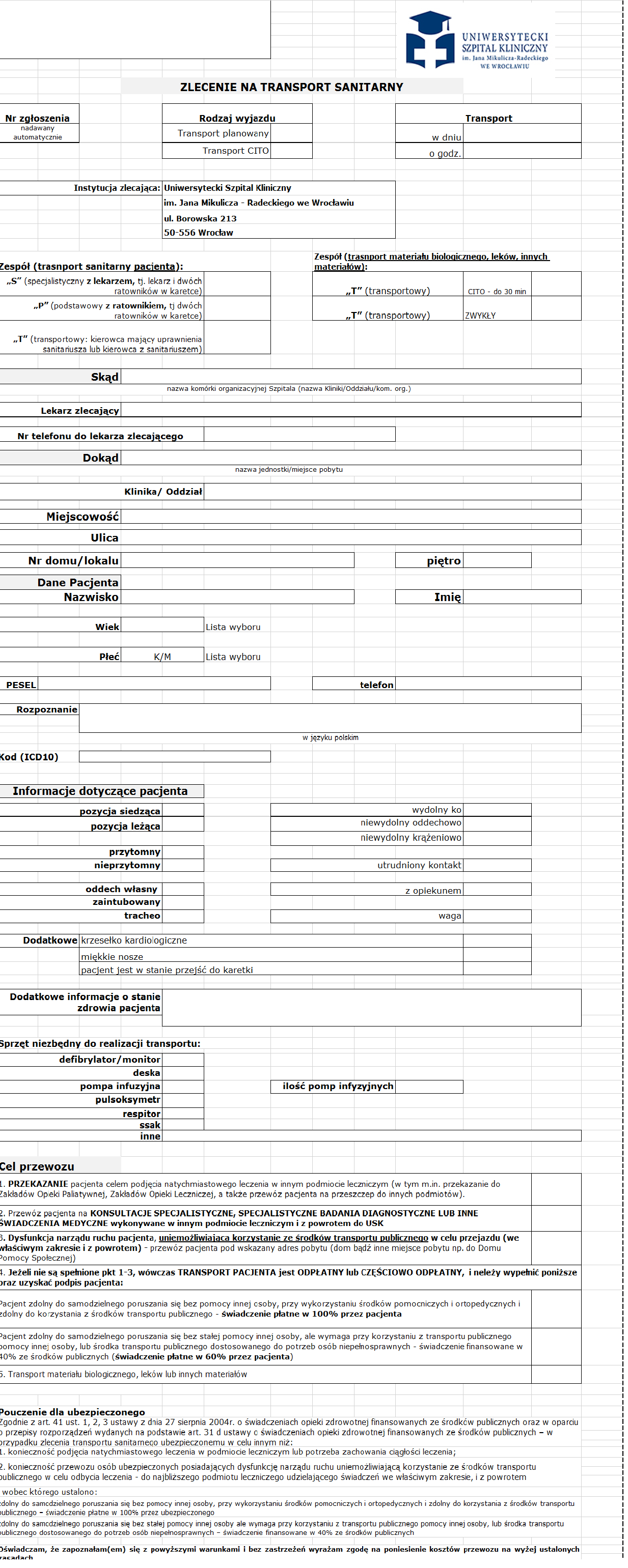 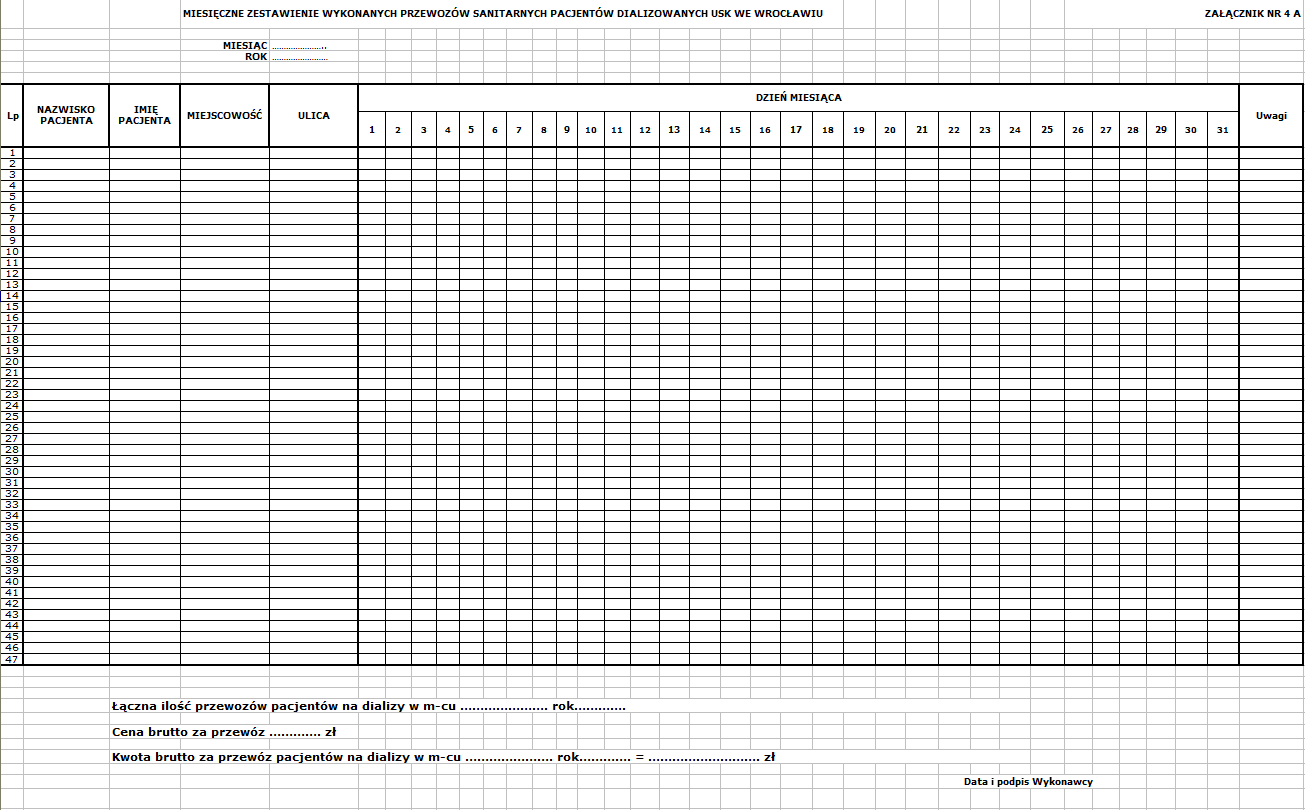 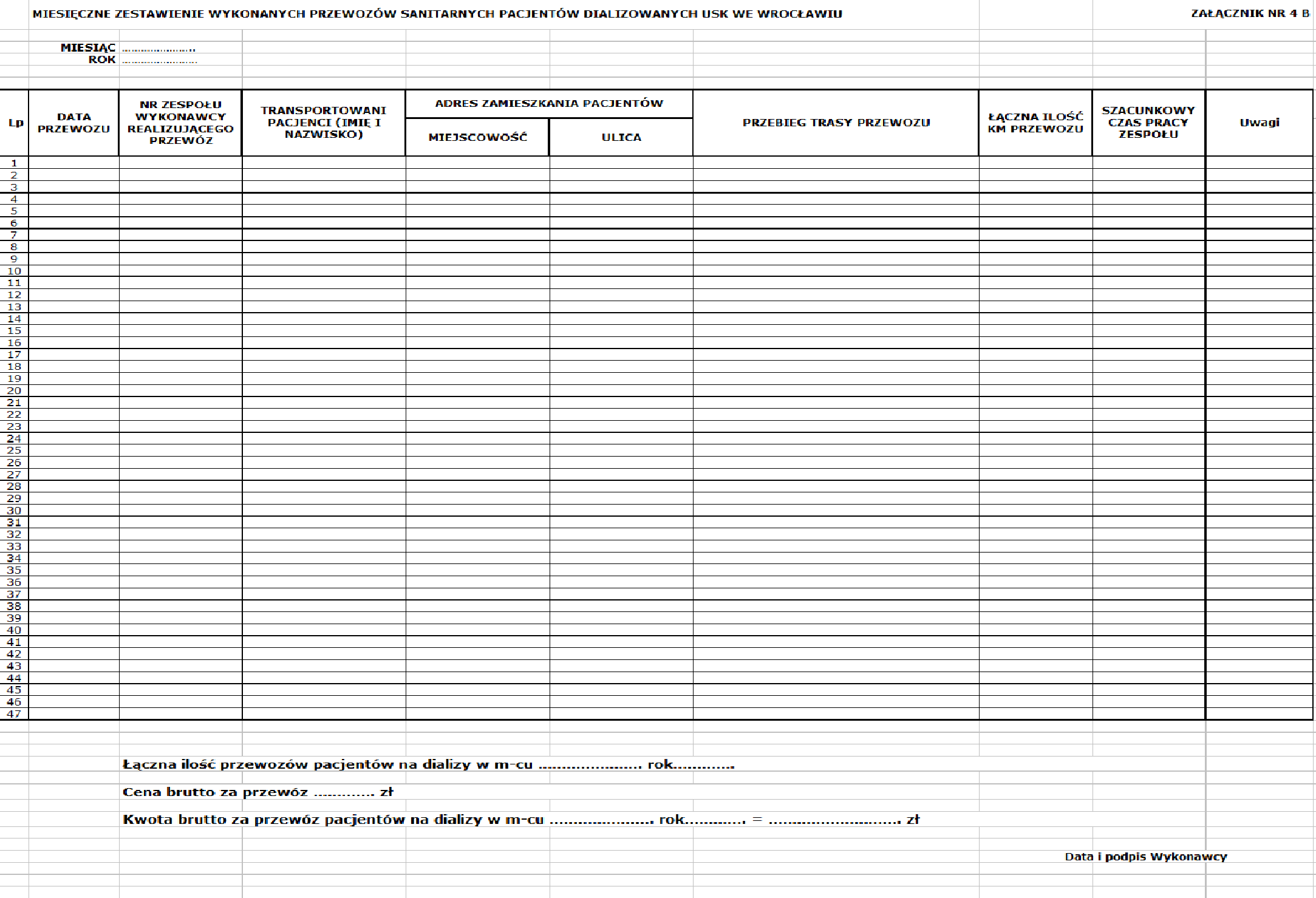 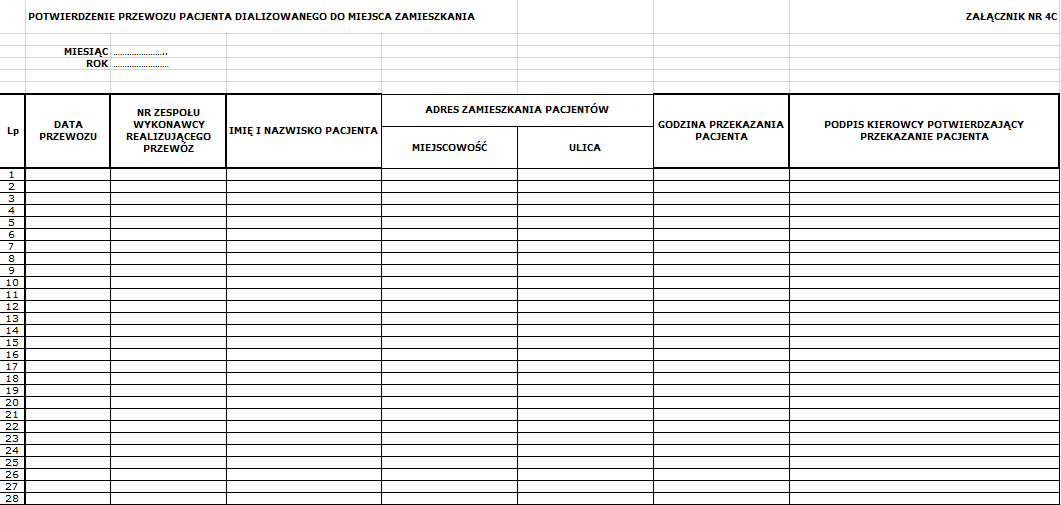 ZAŁĄCZNIK NR 5 ...............................................................                                          		................ dn. ....................       (pieczęć adresowa firmy Wykonawcy) WYKAZ POJAZDÓW PRZEZNACZONYCH DO REALIZACJI USŁUGI 
OBJĘTEJ PRZEDMIOTEM ZAMÓWIENIA………………………………………………..(podpis i  pieczęć osób wskazanych 
w dokumencie uprawniającym do występowania w obrocie prawnym lub  posiadających pełnomocnictwo)SPECYFIKACJA ISTOTNYCH WARUNKÓW ZAMÓWIENIAw postępowaniu o udzielenie zamówienia publicznegoprowadzonym w trybie przetargu nieograniczonegonaŚwiadczenie usług transportu sanitarnego nr sprawy: USK/DZP/PN-176/2017Integralną część niniejszej SIWZ stanowią:Integralną część niniejszej SIWZ stanowią:Opis przedmiotu zamówienia – określony w Formularzu cenowymZałącznik nr 1Formularz ofertowyZałącznik nr 2Oświadczenie Jedz Załącznik nr 3Wzór umowyZałącznik nr 4 --    Wykaz pojazdów przeznaczonych do realizacji usługi--    Załącznik nr 5Zamawiający oczekuje, że Wykonawcy zapoznają się dokładnie z treścią niniejszej SIWZ. Wykonawca ponosi ryzyko niedostarczenia wszystkich wymaganych informacji i dokumentów, oraz przedłożenia oferty nie odpowiadającej wymaganiom określonym przez Zamawiającego.Zamawiający oczekuje, że Wykonawcy zapoznają się dokładnie z treścią niniejszej SIWZ. Wykonawca ponosi ryzyko niedostarczenia wszystkich wymaganych informacji i dokumentów, oraz przedłożenia oferty nie odpowiadającej wymaganiom określonym przez Zamawiającego.1.Pakiet nr 12.Pakiet nr 23.Pakiet nr 34.Pakiet nr 45.Pakiet nr 5Numer pakietuWartość wadium1Pakiet nr 13 282,002Pakiet nr 24 912,003Pakiet nr 39 016,004Pakiet nr 423 270,005Pakiet nr 5240,00L.p.KRYTERIUMRANGA1Cena60 %2Jakość usługi:40 %2Aśredni wiek pojazdów przeznaczonych do realizacji usługi25%2Belektroniczne zgłaszanie i elektroniczna obsługa zleceń na transport sanitarny15%NrzgłoszeniaData i godzina zgłoszeniaPlanowana data i godzina transportuStatus zgłoszeniaNazwisko 
i imię pacjentaRodzaj transportuSkądDokądCel przewozuNazwa kom. org -zlecającyRozpoznanieLekarz zlecającyData i godz. Odbioru pacjentaL.p.KRYTERIUMRANGA1Cena60 %2Jakość usługi (średni wiek pojazdów)30 %3Jakość usługi (łączność radiowa)10%Załącznik nr 2 do SIWZFORMULARZ OFERTOWYOFERTAW postępowaniu o udzielenie zamówienia publicznego prowadzonego w trybie przetargu nieograniczonego zgodnie z ustawą z dnia 29 stycznia 2004 r. Prawo zamówień publicznych na  świadczenie usług transportu sanitarnego; USK/DZP/PN-176/2017.OFERTAW postępowaniu o udzielenie zamówienia publicznego prowadzonego w trybie przetargu nieograniczonego zgodnie z ustawą z dnia 29 stycznia 2004 r. Prawo zamówień publicznych na  świadczenie usług transportu sanitarnego; USK/DZP/PN-176/2017.DANE WYKONAWCY:Osoba upoważniona do reprezentacji Wykonawcy/ów i podpisująca ofertę:………………..………………………………….Wykonawca/Wykonawcy:……………..……………..………………………………………….……….…………….……………...….………...………………………………………………………………………………………………………………………………………………………..…………...Adres:………………………………………………………………………………………………………..……..……..……..…... …….………………………………wa na Wykonawcyania,ac rozwojowych (Dz. owych na inwestycje w zakresie dużej infrastrukt.………………………………………………………………………………………………………………………………………………………………………………………………Numer telefonu firmy:…………………………..………………………………………………………………………………………..………….........Numer faxu firmy:……………………………………………………………………………………………………………………………………………….NIP: ……………………………………………………….REGON:…...…………………………………………..………………………………………..Bank i numer konta:……………………………………………………………………………………………………………………………………………Dane teleadresowe na które należy przekazywać korespondencję związaną z niniejszym postępowaniem: e-mail………………………………………………………………………ji o …………………………………………………………………………………………………………….….…..………………Adres do korespondencji (jeżeli inny niż adres siedziby): ……………………………………………………….……………………….. ……………………………………………………………………………………………………………………...………………………………………………Wykonawca oświadcza, że jest : mikroprzedsiębiorstwem, małym przedsiębiorstwem lub średnim przedsiębiorstwem dużym przedsiębiorstwem                          (właściwe zaznaczyć)DANE WYKONAWCY:Osoba upoważniona do reprezentacji Wykonawcy/ów i podpisująca ofertę:………………..………………………………….Wykonawca/Wykonawcy:……………..……………..………………………………………….……….…………….……………...….………...………………………………………………………………………………………………………………………………………………………..…………...Adres:………………………………………………………………………………………………………..……..……..……..…... …….………………………………wa na Wykonawcyania,ac rozwojowych (Dz. owych na inwestycje w zakresie dużej infrastrukt.………………………………………………………………………………………………………………………………………………………………………………………………Numer telefonu firmy:…………………………..………………………………………………………………………………………..………….........Numer faxu firmy:……………………………………………………………………………………………………………………………………………….NIP: ……………………………………………………….REGON:…...…………………………………………..………………………………………..Bank i numer konta:……………………………………………………………………………………………………………………………………………Dane teleadresowe na które należy przekazywać korespondencję związaną z niniejszym postępowaniem: e-mail………………………………………………………………………ji o …………………………………………………………………………………………………………….….…..………………Adres do korespondencji (jeżeli inny niż adres siedziby): ……………………………………………………….……………………….. ……………………………………………………………………………………………………………………...………………………………………………Wykonawca oświadcza, że jest : mikroprzedsiębiorstwem, małym przedsiębiorstwem lub średnim przedsiębiorstwem dużym przedsiębiorstwem                          (właściwe zaznaczyć)OFEROWANY PRZEDMIOT ZAMÓWIENIA:………………………………………………………………………………………………………………………………………………………………………………………………………………………………………………………………………………………………………………………………………………………………………………………………………………………………………………………………………………………………………..…………...………………………………………………………………………………………………………………………………………………………………………OFEROWANY PRZEDMIOT ZAMÓWIENIA:………………………………………………………………………………………………………………………………………………………………………………………………………………………………………………………………………………………………………………………………………………………………………………………………………………………………………………………………………………………………………..…………...………………………………………………………………………………………………………………………………………………………………………ŁĄCZNA CENA OFERTOWA:Niniejszym oferuję realizację przedmiotu zamówienia za ŁĄCZNĄ CENĘ OFERTOWĄ***nia za ŁĄCZNĄ CENĘ OFERTOWĄ**riumma w rozdziale III SIWZmacją o podstawie do dysponowania tymi osobami, konania zamówienia, a:*	ŁĄCZNA CENA OFERTOWA stanowi całkowite wynagrodzenie Wykonawcy, uwzględniające wszystkie koszty związane z realizacją przedmiotu zamówienia zgodnie z niniejszą SIWZ.ŁĄCZNA CENA OFERTOWA:Niniejszym oferuję realizację przedmiotu zamówienia za ŁĄCZNĄ CENĘ OFERTOWĄ***nia za ŁĄCZNĄ CENĘ OFERTOWĄ**riumma w rozdziale III SIWZmacją o podstawie do dysponowania tymi osobami, konania zamówienia, a:*	ŁĄCZNA CENA OFERTOWA stanowi całkowite wynagrodzenie Wykonawcy, uwzględniające wszystkie koszty związane z realizacją przedmiotu zamówienia zgodnie z niniejszą SIWZ.Dysponowanie łącznością radiową:………………………………….(TAK/NIE) – dotyczy Pakietu nr 4.Możliwość elektronicznego zgłaszania i elektronicznej obsługi zleceń na transport sanitarny: ….………………………………(TAK/NIE) –  dotyczy Pakietu nr: 1, 2, 3, 5.Dysponowanie łącznością radiową:………………………………….(TAK/NIE) – dotyczy Pakietu nr 4.Możliwość elektronicznego zgłaszania i elektronicznej obsługi zleceń na transport sanitarny: ….………………………………(TAK/NIE) –  dotyczy Pakietu nr: 1, 2, 3, 5.Wyrażamy zgodę na płatność za fakturę w terminie …….. dni ( min. 60 dni)Wyrażamy zgodę na płatność za fakturę w terminie …….. dni ( min. 60 dni)OŚWIADCZENIA:zamówienie zostanie zrealizowane w terminach określonych w SIWZ oraz we wzorze umowy;w cenie naszej oferty zostały uwzględnione wszystkie koszty wykonania zamówienia;zapoznaliśmy się ze Specyfikacją Istotnych Warunków Zamówienia oraz wzorem umowy i nie wnosimy do nich zastrzeżeń oraz przyjmujemy warunki w nich zawarte;uważamy się za związanych niniejszą ofertą na okres _____ dni licząc od dnia otwarcia ofert (włącznie z tym dniem);wadium w wysokości ________________ PLN (słownie: ___________ złotych), zostało wniesione w dniu ............................................................., w formie: …..……..............................................................................;prosimy o zwrot wadium (wniesionego w pieniądzu), na zasadach określonych w art. 46 ustawy PZP, na następujący rachunek: …...………………..............................................................................................…...………;OŚWIADCZENIA:zamówienie zostanie zrealizowane w terminach określonych w SIWZ oraz we wzorze umowy;w cenie naszej oferty zostały uwzględnione wszystkie koszty wykonania zamówienia;zapoznaliśmy się ze Specyfikacją Istotnych Warunków Zamówienia oraz wzorem umowy i nie wnosimy do nich zastrzeżeń oraz przyjmujemy warunki w nich zawarte;uważamy się za związanych niniejszą ofertą na okres _____ dni licząc od dnia otwarcia ofert (włącznie z tym dniem);wadium w wysokości ________________ PLN (słownie: ___________ złotych), zostało wniesione w dniu ............................................................., w formie: …..……..............................................................................;prosimy o zwrot wadium (wniesionego w pieniądzu), na zasadach określonych w art. 46 ustawy PZP, na następujący rachunek: …...………………..............................................................................................…...………;ZOBOWIĄZANIA W PRZYPADKU PRZYZNANIA ZAMÓWIENIA:zobowiązujemy się do zawarcia umowy w miejscu i terminie wyznaczonym przez Zamawiającego;osobą upoważnioną do kontaktów z Zamawiającym w sprawach dotyczących realizacji umowy jest .........................................................................................................................................................................e-mail: ………...……........………….…………………..……....….tel./fax: .....................................................………………..;………………………………………………………………………………………………………………………………………………………………………………...........................................................................................................................................................ZOBOWIĄZANIA W PRZYPADKU PRZYZNANIA ZAMÓWIENIA:zobowiązujemy się do zawarcia umowy w miejscu i terminie wyznaczonym przez Zamawiającego;osobą upoważnioną do kontaktów z Zamawiającym w sprawach dotyczących realizacji umowy jest .........................................................................................................................................................................e-mail: ………...……........………….…………………..……....….tel./fax: .....................................................………………..;………………………………………………………………………………………………………………………………………………………………………………...........................................................................................................................................................PODWYKONAWCY:Podwykonawcom zamierzam powierzyć poniższe części zamówienia (Jeżeli jest to wiadome, należy podać również dane proponowanych podwykonawców)....................................................................................................................................................................................................................................................................................................................................................................................................................................................................................................................................................................................................................................PODWYKONAWCY:Podwykonawcom zamierzam powierzyć poniższe części zamówienia (Jeżeli jest to wiadome, należy podać również dane proponowanych podwykonawców)....................................................................................................................................................................................................................................................................................................................................................................................................................................................................................................................................................................................................................................SPIS TREŚCI:Integralną część oferty stanowią następujące dokumenty:...........................................................................................................................................................................................................................................................................................................................................................................................................................................................................Jednocześnie wykonawca wskazuje zgodnie z § 10 Rozporządzenia Ministra Rozwoju z 26 lipca 2016 roku w sprawie rodzajów dokumentów jakich może żądać zamawiający (…) następujące oświadczenia lub dokumenty, które znajdują się w posiadaniu zamawiającego / są dostępne pod poniższymi adresami internetowymi ogólnodostępnych i bezpłatnych baz danych:...........................................................................................................................................................................................................................................................................................................................................................................................................................................................................Oferta została złożona na .............. kolejno ponumerowanych stronach.SPIS TREŚCI:Integralną część oferty stanowią następujące dokumenty:...........................................................................................................................................................................................................................................................................................................................................................................................................................................................................Jednocześnie wykonawca wskazuje zgodnie z § 10 Rozporządzenia Ministra Rozwoju z 26 lipca 2016 roku w sprawie rodzajów dokumentów jakich może żądać zamawiający (…) następujące oświadczenia lub dokumenty, które znajdują się w posiadaniu zamawiającego / są dostępne pod poniższymi adresami internetowymi ogólnodostępnych i bezpłatnych baz danych:...........................................................................................................................................................................................................................................................................................................................................................................................................................................................................Oferta została złożona na .............. kolejno ponumerowanych stronach.……………………………………………………….pieczęć Wykonawcy......................................................................................Data i podpis upoważnionego przedstawiciela WykonawcyPAKIET NR 1.PAKIET NR 1.Lp.Nazwa Rodzaj karetkij.m.Ilość zamawiana Cena nettoCena bruttoCena bruttoWartość nettoWartość nettoWartość nettoWartość nettoWartość nettoStawka VATWartość bruttoKaretka „S” co najmniej trzy osoby uprawnione do wykonywania medycznych czynności ratunkowych, w tym lekarz systemu oraz pielęgniarka systemu lub ratownik medyczny *)**)szt.Ilość zamawiana Cena nettoCena bruttoCena bruttoWartość nettoWartość nettoWartość nettoWartość nettoWartość nettoStawka VATWartość bruttoKaretka „S” co najmniej trzy osoby uprawnione do wykonywania medycznych czynności ratunkowych, w tym lekarz systemu oraz pielęgniarka systemu lub ratownik medyczny *)**)szt.Ilość zamawiana cena netto za przewóz na terenie miasta/ryczałt cena brutto za przewóz na terenie miasta/ ryczałt cena brutto za przewóz na terenie miasta/ ryczałt Wartość netto za przewóz na terenie miastaWartość netto za przewóz na terenie miastaWartość netto za przewóz na terenie miastaWartość netto za przewóz na terenie miastaWartość netto za przewóz na terenie miastaWartość brutto za przewóz na terenie miasta1Przewozy na terenie miastaszt. 228 (ilość przewozów na terenie miasta)2Przewozy poza miastoCena netto za przewóz poza miasto/ryczałtCena brutto za przewóz poza miasto/ryczałtCena brutto za przewóz poza miasto/ryczałtWartość netto za przewóz poza miasto Wartość netto za przewóz poza miasto Wartość netto za przewóz poza miasto Wartość netto za przewóz poza miasto Wartość netto za przewóz poza miasto Wartość brutto za przewóz poza miasto2Przewozy poza miastoSzt.105 (ilość przewozów poza miasto)2Przewozy poza miastoCena netto za  poza miastoCena brutto za  poza miastoCena brutto za  poza miastoWartość netto za  poza miasto Wartość netto za  poza miasto Wartość netto za  poza miasto Wartość netto za  poza miasto Wartość netto za  poza miasto Wartość brutto za  poza miasto2Przewozy poza miastoSzt. 14 800 (ilość km poza miasto)Wartość przedmiotu zamówienia (suma poz. 1 i 2)Wartość przedmiotu zamówienia (suma poz. 1 i 2)Wartość przedmiotu zamówienia (suma poz. 1 i 2)* ryczałt na terenie miasta Wrocław do 2 godzin, po przekroczeniu czasu powyżej 2 godzin rozliczenie minutowe ze stawki podstawowej* ryczałt na terenie miasta Wrocław do 2 godzin, po przekroczeniu czasu powyżej 2 godzin rozliczenie minutowe ze stawki podstawowej* ryczałt na terenie miasta Wrocław do 2 godzin, po przekroczeniu czasu powyżej 2 godzin rozliczenie minutowe ze stawki podstawowej* ryczałt na terenie miasta Wrocław do 2 godzin, po przekroczeniu czasu powyżej 2 godzin rozliczenie minutowe ze stawki podstawowej* ryczałt na terenie miasta Wrocław do 2 godzin, po przekroczeniu czasu powyżej 2 godzin rozliczenie minutowe ze stawki podstawowej* ryczałt na terenie miasta Wrocław do 2 godzin, po przekroczeniu czasu powyżej 2 godzin rozliczenie minutowe ze stawki podstawowej* ryczałt na terenie miasta Wrocław do 2 godzin, po przekroczeniu czasu powyżej 2 godzin rozliczenie minutowe ze stawki podstawowej* ryczałt na terenie miasta Wrocław do 2 godzin, po przekroczeniu czasu powyżej 2 godzin rozliczenie minutowe ze stawki podstawowej* ryczałt na terenie miasta Wrocław do 2 godzin, po przekroczeniu czasu powyżej 2 godzin rozliczenie minutowe ze stawki podstawowej* ryczałt na terenie miasta Wrocław do 2 godzin, po przekroczeniu czasu powyżej 2 godzin rozliczenie minutowe ze stawki podstawowej* ryczałt na terenie miasta Wrocław do 2 godzin, po przekroczeniu czasu powyżej 2 godzin rozliczenie minutowe ze stawki podstawowej** transport poza miasto Wrocław (liczony w dwie strony – ryczałt na terenie miasta + plus stawka za kilometr poza miastem)** transport poza miasto Wrocław (liczony w dwie strony – ryczałt na terenie miasta + plus stawka za kilometr poza miastem)** transport poza miasto Wrocław (liczony w dwie strony – ryczałt na terenie miasta + plus stawka za kilometr poza miastem)** transport poza miasto Wrocław (liczony w dwie strony – ryczałt na terenie miasta + plus stawka za kilometr poza miastem)** transport poza miasto Wrocław (liczony w dwie strony – ryczałt na terenie miasta + plus stawka za kilometr poza miastem)** transport poza miasto Wrocław (liczony w dwie strony – ryczałt na terenie miasta + plus stawka za kilometr poza miastem)** transport poza miasto Wrocław (liczony w dwie strony – ryczałt na terenie miasta + plus stawka za kilometr poza miastem)** transport poza miasto Wrocław (liczony w dwie strony – ryczałt na terenie miasta + plus stawka za kilometr poza miastem)** transport poza miasto Wrocław (liczony w dwie strony – ryczałt na terenie miasta + plus stawka za kilometr poza miastem)** transport poza miasto Wrocław (liczony w dwie strony – ryczałt na terenie miasta + plus stawka za kilometr poza miastem)** transport poza miasto Wrocław (liczony w dwie strony – ryczałt na terenie miasta + plus stawka za kilometr poza miastem)FORMULARZ CENOWY		PAKIET NR 2.FORMULARZ CENOWY		PAKIET NR 2.ZAŁĄCZNIK NR 1ZAŁĄCZNIK NR 1Lp.Rodzaj karetkiRodzaj        Rodzaj karetkij.m.j.m.Ilość zamawiana Cena nettoCena nettoCena bruttoCena bruttoCena bruttoCena bruttoWartość nettoWartość nettoWartość nettoWartość nettoWartość nettoStawka VATStawka VATWartość bruttoWartość bruttoKaretka „P” co najmniej dwie osoby uprawnione do wykonywania medycznych czynności ratunkowych *)**)szt.szt.Ilość zamawiana Cena nettoCena nettoCena bruttoCena bruttoCena bruttoCena bruttoWartość nettoWartość nettoWartość nettoWartość nettoWartość nettoStawka VATStawka VATWartość bruttoWartość bruttoKaretka „P” co najmniej dwie osoby uprawnione do wykonywania medycznych czynności ratunkowych *)**)szt.szt.Ilość zamawiana cena netto za przewóz na terenie miasta/ryczałt cena netto za przewóz na terenie miasta/ryczałt cena brutto za przewóz na terenie miasta/ ryczałt cena brutto za przewóz na terenie miasta/ ryczałt cena brutto za przewóz na terenie miasta/ ryczałt cena brutto za przewóz na terenie miasta/ ryczałt Wartość netto za przewóz na terenie miastaWartość netto za przewóz na terenie miastaWartość netto za przewóz na terenie miastaWartość netto za przewóz na terenie miastaWartość netto za przewóz na terenie miastaWartość brutto za przewóz na terenie miastaWartość brutto za przewóz na terenie miasta1Przewozy na terenie miastaszt. szt. 700 (ilość przewozów na terenie miasta)2Przewozy poza miastoCena netto za przewóz poza miasto/ryczałtCena netto za przewóz poza miasto/ryczałtCena brutto za przewóz poza miasto/ryczałtCena brutto za przewóz poza miasto/ryczałtCena brutto za przewóz poza miasto/ryczałtCena brutto za przewóz poza miasto/ryczałtWartość netto za przewóz poza miasto Wartość netto za przewóz poza miasto Wartość netto za przewóz poza miasto Wartość netto za przewóz poza miasto Wartość netto za przewóz poza miasto Wartość brutto za przewóz poza miastoWartość brutto za przewóz poza miasto2Przewozy poza miastoSzt.Szt.420 (ilość przewozów poza miasto)2Przewozy poza miastoCena netto za  poza miastoCena netto za  poza miastoCena brutto za  poza miastoCena brutto za  poza miastoCena brutto za  poza miastoCena brutto za  poza miastoWartość netto za  poza miasto Wartość netto za  poza miasto Wartość netto za  poza miasto Wartość netto za  poza miasto Wartość netto za  poza miasto Wartość brutto za  poza miastoWartość brutto za  poza miasto2Przewozy poza miastoSzt. Szt. 40.000  (ilość km poza miasto)Wartość przedmiotu zamówienia (suma poz. 1 i 2)Wartość przedmiotu zamówienia (suma poz. 1 i 2)Wartość przedmiotu zamówienia (suma poz. 1 i 2)Wartość przedmiotu zamówienia (suma poz. 1 i 2)* ryczałt na terenie miasta Wrocław do 2 godzin, po przekroczeniu czasu powyżej 2 godzin rozliczenie minutowe ze stawki podstawowej* ryczałt na terenie miasta Wrocław do 2 godzin, po przekroczeniu czasu powyżej 2 godzin rozliczenie minutowe ze stawki podstawowej* ryczałt na terenie miasta Wrocław do 2 godzin, po przekroczeniu czasu powyżej 2 godzin rozliczenie minutowe ze stawki podstawowej* ryczałt na terenie miasta Wrocław do 2 godzin, po przekroczeniu czasu powyżej 2 godzin rozliczenie minutowe ze stawki podstawowej* ryczałt na terenie miasta Wrocław do 2 godzin, po przekroczeniu czasu powyżej 2 godzin rozliczenie minutowe ze stawki podstawowej* ryczałt na terenie miasta Wrocław do 2 godzin, po przekroczeniu czasu powyżej 2 godzin rozliczenie minutowe ze stawki podstawowej* ryczałt na terenie miasta Wrocław do 2 godzin, po przekroczeniu czasu powyżej 2 godzin rozliczenie minutowe ze stawki podstawowej* ryczałt na terenie miasta Wrocław do 2 godzin, po przekroczeniu czasu powyżej 2 godzin rozliczenie minutowe ze stawki podstawowej* ryczałt na terenie miasta Wrocław do 2 godzin, po przekroczeniu czasu powyżej 2 godzin rozliczenie minutowe ze stawki podstawowej* ryczałt na terenie miasta Wrocław do 2 godzin, po przekroczeniu czasu powyżej 2 godzin rozliczenie minutowe ze stawki podstawowej* ryczałt na terenie miasta Wrocław do 2 godzin, po przekroczeniu czasu powyżej 2 godzin rozliczenie minutowe ze stawki podstawowej* ryczałt na terenie miasta Wrocław do 2 godzin, po przekroczeniu czasu powyżej 2 godzin rozliczenie minutowe ze stawki podstawowej* ryczałt na terenie miasta Wrocław do 2 godzin, po przekroczeniu czasu powyżej 2 godzin rozliczenie minutowe ze stawki podstawowej* ryczałt na terenie miasta Wrocław do 2 godzin, po przekroczeniu czasu powyżej 2 godzin rozliczenie minutowe ze stawki podstawowej* ryczałt na terenie miasta Wrocław do 2 godzin, po przekroczeniu czasu powyżej 2 godzin rozliczenie minutowe ze stawki podstawowej** transport poza miasto Wrocław (liczony w dwie strony – ryczałt na terenie miasta + plus stawka za kilometr poza miastem)** transport poza miasto Wrocław (liczony w dwie strony – ryczałt na terenie miasta + plus stawka za kilometr poza miastem)** transport poza miasto Wrocław (liczony w dwie strony – ryczałt na terenie miasta + plus stawka za kilometr poza miastem)** transport poza miasto Wrocław (liczony w dwie strony – ryczałt na terenie miasta + plus stawka za kilometr poza miastem)** transport poza miasto Wrocław (liczony w dwie strony – ryczałt na terenie miasta + plus stawka za kilometr poza miastem)** transport poza miasto Wrocław (liczony w dwie strony – ryczałt na terenie miasta + plus stawka za kilometr poza miastem)** transport poza miasto Wrocław (liczony w dwie strony – ryczałt na terenie miasta + plus stawka za kilometr poza miastem)** transport poza miasto Wrocław (liczony w dwie strony – ryczałt na terenie miasta + plus stawka za kilometr poza miastem)** transport poza miasto Wrocław (liczony w dwie strony – ryczałt na terenie miasta + plus stawka za kilometr poza miastem)** transport poza miasto Wrocław (liczony w dwie strony – ryczałt na terenie miasta + plus stawka za kilometr poza miastem)** transport poza miasto Wrocław (liczony w dwie strony – ryczałt na terenie miasta + plus stawka za kilometr poza miastem)** transport poza miasto Wrocław (liczony w dwie strony – ryczałt na terenie miasta + plus stawka za kilometr poza miastem)** transport poza miasto Wrocław (liczony w dwie strony – ryczałt na terenie miasta + plus stawka za kilometr poza miastem)** transport poza miasto Wrocław (liczony w dwie strony – ryczałt na terenie miasta + plus stawka za kilometr poza miastem)** transport poza miasto Wrocław (liczony w dwie strony – ryczałt na terenie miasta + plus stawka za kilometr poza miastem)FORMULARZ CENOWY		PAKIET NR 3.FORMULARZ CENOWY		PAKIET NR 3.ZAŁĄCZNIK NR 1Lp.Rodzaj karetkij.m.Ilość zamawiana Cena nettoCena bruttoCena bruttoWartość nettoWartość nettoWartość nettoWartość nettoWartość nettoStawka VATWartość bruttoKaretka „T” z kierowcą lub kierowcą i sanitariuszem *)**)szt.Ilość zamawiana Cena nettoCena bruttoCena bruttoWartość nettoWartość nettoWartość nettoWartość nettoWartość nettoStawka VATWartość bruttoKaretka „T” z kierowcą lub kierowcą i sanitariuszem *)**)szt.Ilość zamawiana cena netto za przewóz na terenie miasta/ryczałt cena brutto za przewóz na terenie miasta/ ryczałt cena brutto za przewóz na terenie miasta/ ryczałt Wartość netto za przewóz na terenie miastaWartość netto za przewóz na terenie miastaWartość netto za przewóz na terenie miastaWartość netto za przewóz na terenie miastaWartość netto za przewóz na terenie miastaWartość brutto za przewóz na terenie miasta1Przewozy na terenie miastaszt. 2.850 (ilość przewozów na terenie miasta)2Przewozy poza miastoCena netto za przewóz poza miasto/ryczałtCena brutto za przewóz poza miasto/ryczałtCena brutto za przewóz poza miasto/ryczałtWartość netto za przewóz poza miasto Wartość netto za przewóz poza miasto Wartość netto za przewóz poza miasto Wartość netto za przewóz poza miasto Wartość netto za przewóz poza miasto Wartość brutto za przewóz poza miasto2Przewozy poza miastoSzt.860 (ilość przewozów poza miasto)2Przewozy poza miastoCena netto za  poza miastoCena brutto za  poza miastoCena brutto za  poza miastoWartość netto za  poza miasto Wartość netto za  poza miasto Wartość netto za  poza miasto Wartość netto za  poza miasto Wartość netto za  poza miasto Wartość brutto za  poza miasto2Przewozy poza miastoSzt. 77.000  (ilość km poza miasto)Wartość przedmiotu zamówienia (suma poz. 1 i 2)Wartość przedmiotu zamówienia (suma poz. 1 i 2)Wartość przedmiotu zamówienia (suma poz. 1 i 2)* ryczałt na terenie miasta Wrocław do 2 godzin, po przekroczeniu czasu powyżej 2 godzin rozliczenie minutowe ze stawki podstawowej* ryczałt na terenie miasta Wrocław do 2 godzin, po przekroczeniu czasu powyżej 2 godzin rozliczenie minutowe ze stawki podstawowej* ryczałt na terenie miasta Wrocław do 2 godzin, po przekroczeniu czasu powyżej 2 godzin rozliczenie minutowe ze stawki podstawowej* ryczałt na terenie miasta Wrocław do 2 godzin, po przekroczeniu czasu powyżej 2 godzin rozliczenie minutowe ze stawki podstawowej* ryczałt na terenie miasta Wrocław do 2 godzin, po przekroczeniu czasu powyżej 2 godzin rozliczenie minutowe ze stawki podstawowej* ryczałt na terenie miasta Wrocław do 2 godzin, po przekroczeniu czasu powyżej 2 godzin rozliczenie minutowe ze stawki podstawowej* ryczałt na terenie miasta Wrocław do 2 godzin, po przekroczeniu czasu powyżej 2 godzin rozliczenie minutowe ze stawki podstawowej* ryczałt na terenie miasta Wrocław do 2 godzin, po przekroczeniu czasu powyżej 2 godzin rozliczenie minutowe ze stawki podstawowej* ryczałt na terenie miasta Wrocław do 2 godzin, po przekroczeniu czasu powyżej 2 godzin rozliczenie minutowe ze stawki podstawowej* ryczałt na terenie miasta Wrocław do 2 godzin, po przekroczeniu czasu powyżej 2 godzin rozliczenie minutowe ze stawki podstawowej* ryczałt na terenie miasta Wrocław do 2 godzin, po przekroczeniu czasu powyżej 2 godzin rozliczenie minutowe ze stawki podstawowej** transport poza miasto Wrocław (liczony w dwie strony – ryczałt na terenie miasta + plus stawka za kilometr poza miastem)** transport poza miasto Wrocław (liczony w dwie strony – ryczałt na terenie miasta + plus stawka za kilometr poza miastem)** transport poza miasto Wrocław (liczony w dwie strony – ryczałt na terenie miasta + plus stawka za kilometr poza miastem)** transport poza miasto Wrocław (liczony w dwie strony – ryczałt na terenie miasta + plus stawka za kilometr poza miastem)** transport poza miasto Wrocław (liczony w dwie strony – ryczałt na terenie miasta + plus stawka za kilometr poza miastem)** transport poza miasto Wrocław (liczony w dwie strony – ryczałt na terenie miasta + plus stawka za kilometr poza miastem)** transport poza miasto Wrocław (liczony w dwie strony – ryczałt na terenie miasta + plus stawka za kilometr poza miastem)** transport poza miasto Wrocław (liczony w dwie strony – ryczałt na terenie miasta + plus stawka za kilometr poza miastem)** transport poza miasto Wrocław (liczony w dwie strony – ryczałt na terenie miasta + plus stawka za kilometr poza miastem)** transport poza miasto Wrocław (liczony w dwie strony – ryczałt na terenie miasta + plus stawka za kilometr poza miastem)** transport poza miasto Wrocław (liczony w dwie strony – ryczałt na terenie miasta + plus stawka za kilometr poza miastem)USŁUGA TRANSPORTU SANITARNEGOUSŁUGA TRANSPORTU SANITARNEGOUSŁUGA TRANSPORTU SANITARNEGOUSŁUGA TRANSPORTU SANITARNEGOUSŁUGA TRANSPORTU SANITARNEGOUSŁUGA TRANSPORTU SANITARNEGOUSŁUGA TRANSPORTU SANITARNEGOL.p.RODZAJ KRETKIILOŚĆ PRZEWOZÓWCena jednostkowa nettoCena jednostkowa bruttoWartość nettoWartość VATWartość brutto1Przewóz* pacjentów dializowanych – zespół dostosowany do stanu zdrowia pacjentów8.950RAZEM:RAZEM:RAZEM:RAZEM:RAZEM:USŁUGA TRANSPORTU SANITARNEGOUSŁUGA TRANSPORTU SANITARNEGOUSŁUGA TRANSPORTU SANITARNEGOUSŁUGA TRANSPORTU SANITARNEGOUSŁUGA TRANSPORTU SANITARNEGOUSŁUGA TRANSPORTU SANITARNEGOUSŁUGA TRANSPORTU SANITARNEGOL.p.RODZAJ KRETKIILOŚĆ PRZEWOZÓWCena jednostkowa nettoCena jednostkowa bruttoWartość nettoWartość VATWartość brutto1Transport materiału biologicznego150Zw.RAZEM:RAZEM:RAZEM:RAZEM:RAZEM:Zw.L.p.Data przyjęcia zlecenia przez WykonawcęGodzina przyjęcia zlecenia przez WykonawcęNazwisko i imię pacjentaLekarz zlecający transportKierunek przewozuKierunek przewozuGodzinaodbioru pacjenta przez WykonawcęData odbioru pacjenta przez WykonawcęGodzinaprzekazania pacjenta przez WykonawcęData przekazania pacjenta przez WykonawcęIlośćgodzinIlośćkilometrówDodatkowa opłata (powyżej 2 godzin)Dodatkowa opłata (powyżej 2 godzin)Ogółemkoszt transportuL.p.Data przyjęcia zlecenia przez WykonawcęGodzina przyjęcia zlecenia przez WykonawcęNazwisko i imię pacjentaLekarz zlecający transportZDoGodzinaodbioru pacjenta przez WykonawcęData odbioru pacjenta przez WykonawcęGodzinaprzekazania pacjenta przez WykonawcęData przekazania pacjenta przez WykonawcęIlośćgodzinIlośćkilometrówOd - doKwotaOgółemkoszt transportuLp.PojazdNumer rejestracyjnyWiek pojazdu (liczony od daty pierwszej rejestracji)12345678